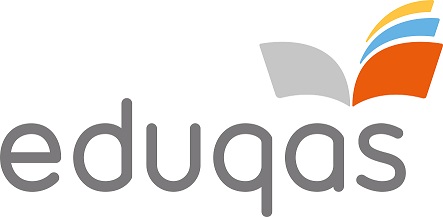 English LanguageComponent 2How should I use this guide?The booklet is designed to recap on key learning from your English lessons, in order to ensure you achieve the best possible mark in your GCSE English Language Component 2 exam. It is organised into sections to help you understand each of the questions on the exam paper. The aim of this revision booklet is to guide you through exactly how to answer each type of question.Once you’ve learnt the way to each question, have a go at some of the practice papers at the back. The more you practice, the better you will be.It is recommended that you start at the beginning of the booklet and work your way through each of the sections. Remember, this guide will only help you if you complete the past papers!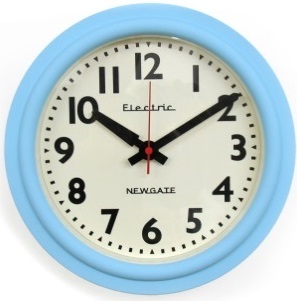 You should ensure that you are regularly completing the practice tasks in timed conditions. Use your mobile phone to set a timer or ask someone at home to tell you when your time is up.Your English teacher will be happy to give you feedback on any responses you complete.
What will the exam look like?The exam will be 2 hours long. You should spend an HOUR on the READING section of the paper, and then an HOUR on the WRITING section. Time management is very important if you are going to collect as many marks as you can, so keep an eye on the clock, or wear a watch and time yourself!READING SECTION – 40 MARKS (1 HOUR)
19th and 21st Century Non-FictionYou will be given a 19th century non-fiction text alongside a text on the same theme from the 21st century. You will then have a series of questions to answer. As the exam is worth 40 marks, each 10 mark question should take you 15 minutes. Manage your time carefully here!WRITING SECTION – 40 MARKS (1 HOUR)Transactional/Persuasive WritingIn this section you will be complete TWO pieces of transactional/persuasive writing. They should take 30 minutes each. For each question, 12 marks are awarded for communication and organisation; 8 marks are awarded for vocabulary, sentence structure, punctuation and spelling. Think about the purpose and audience for your writing. You should aim to write about 300-400 words for each task.SECTION A: READINGSpend ONE hour on this section. Read the questions first and then look at the text to find the evidence to help you build an answer. As a handy guide, a 10 mark question should take you 15 minutes in total.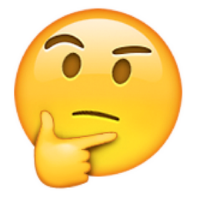 So, let’s have a look at a past paper and how to answer each of the questions.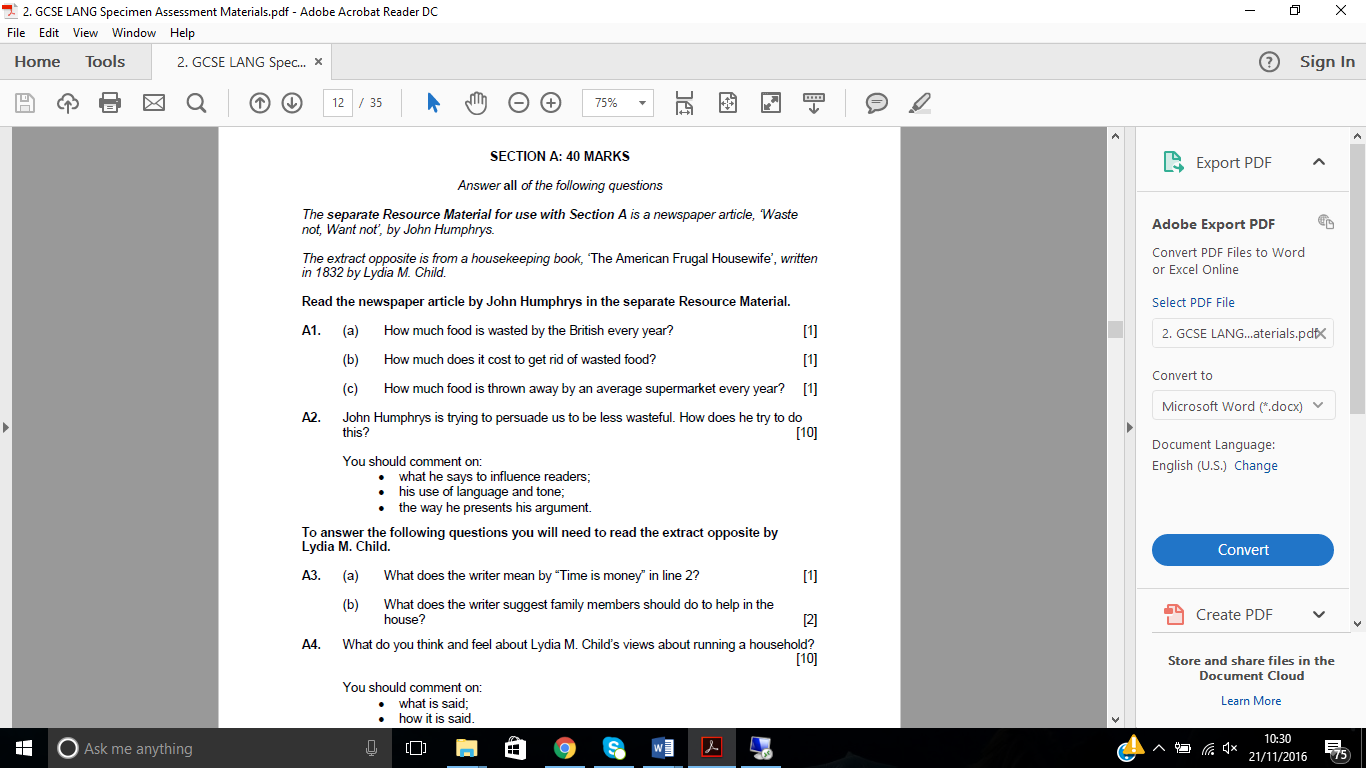 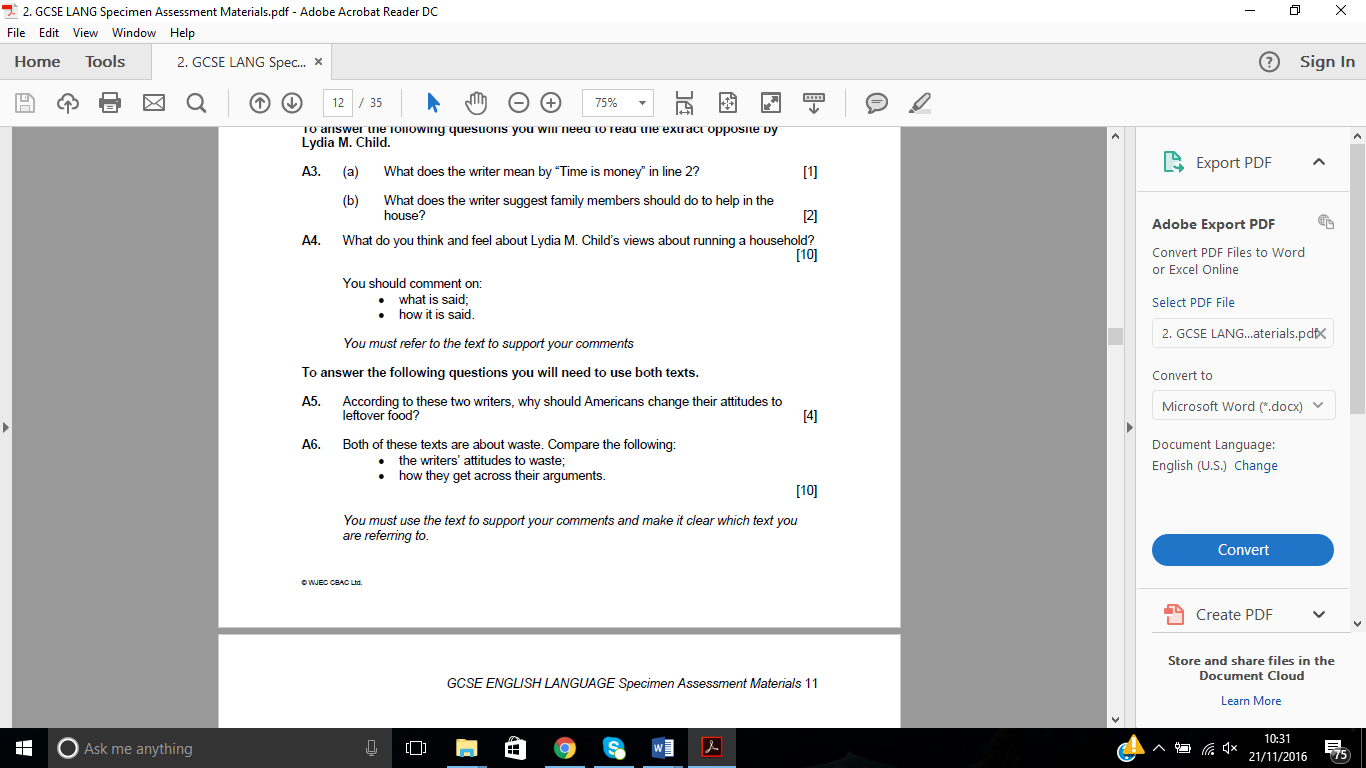 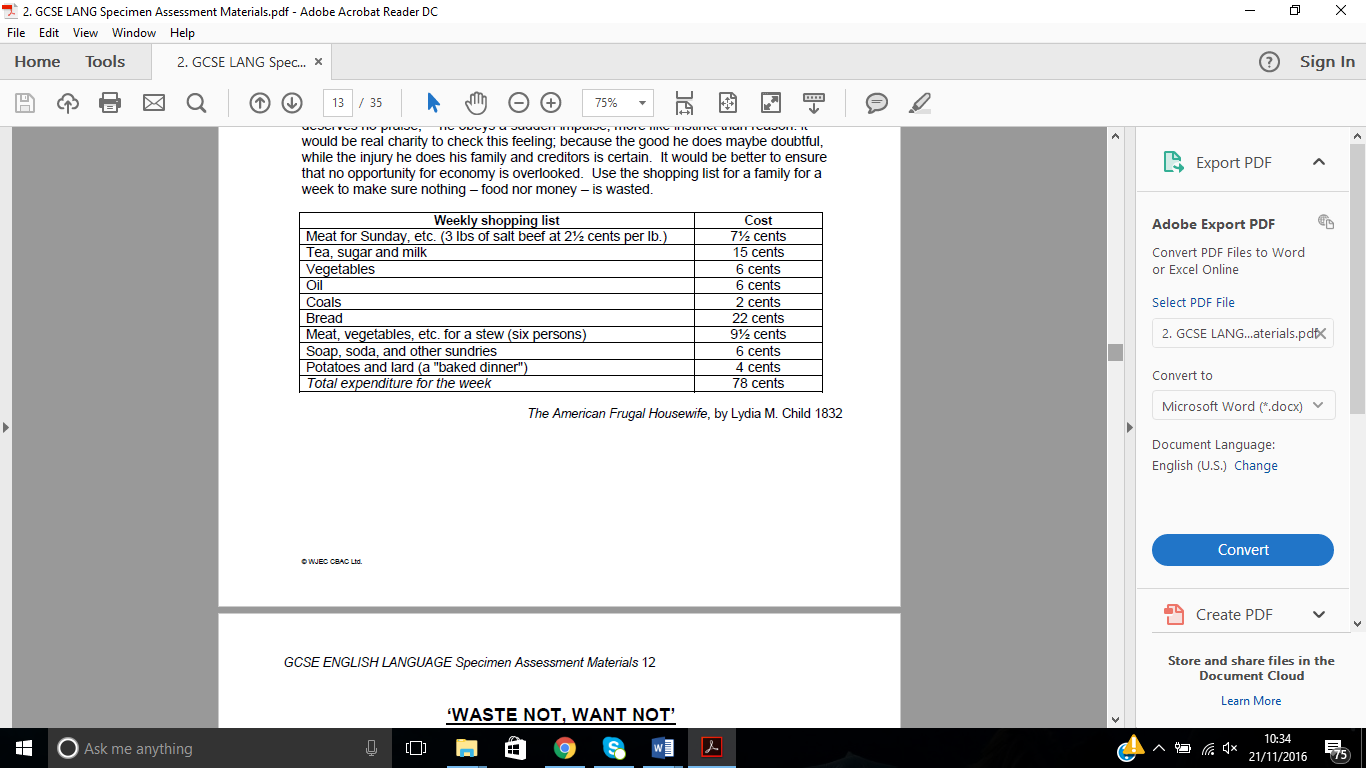 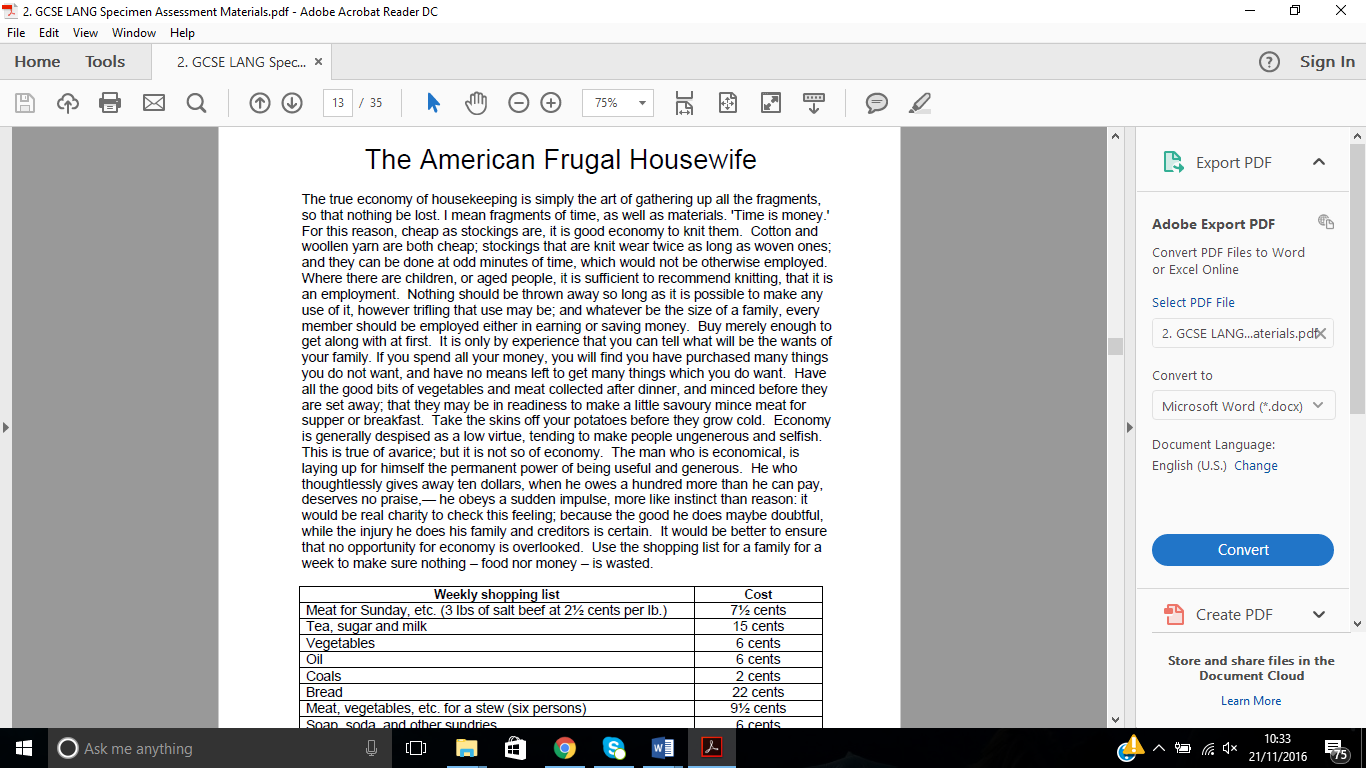 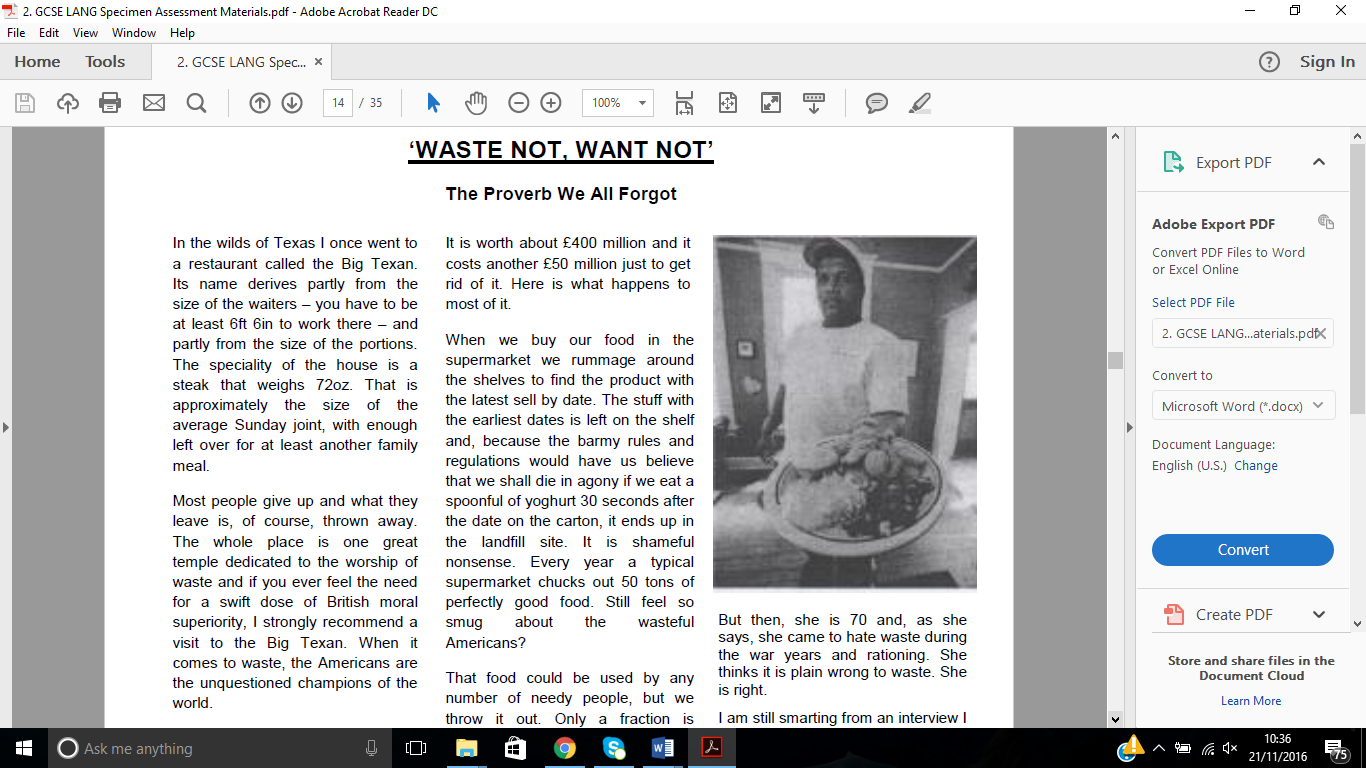 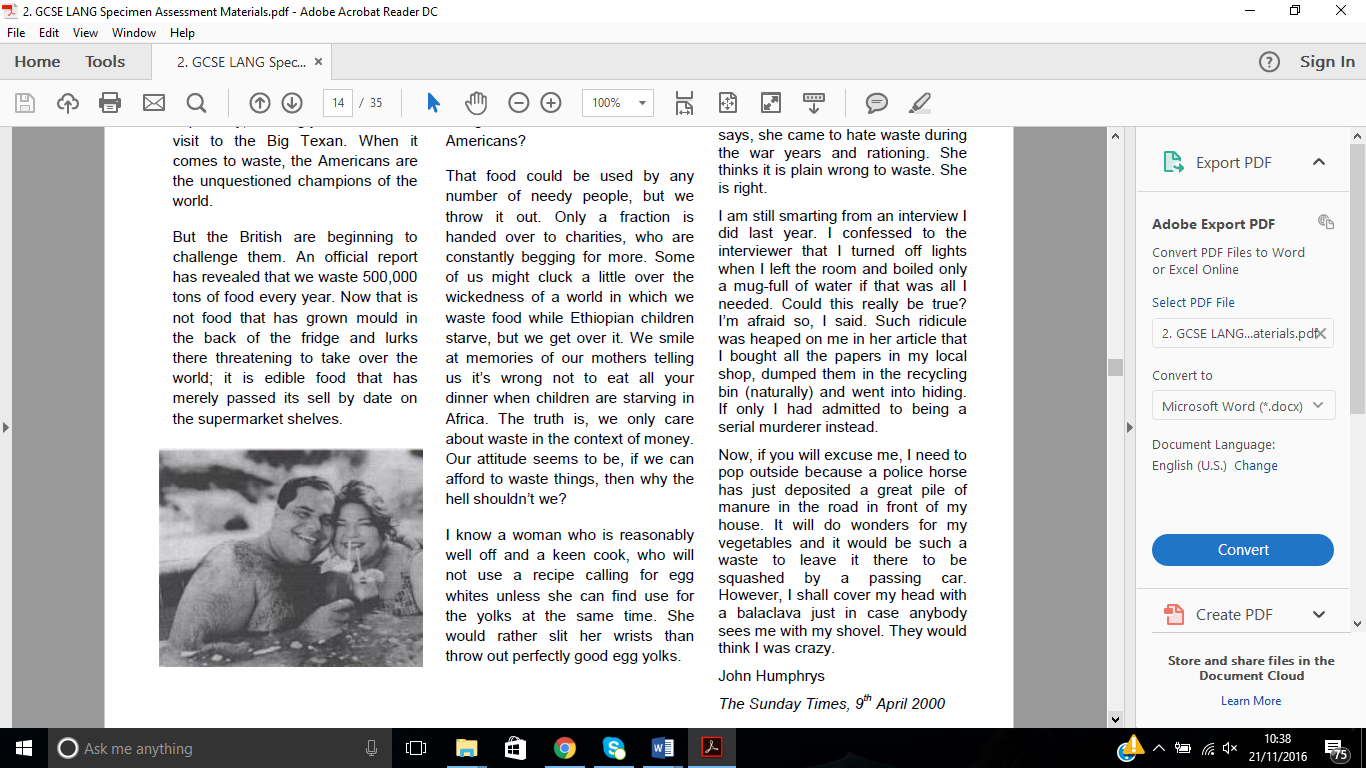 That’s what the paper will look like. Let’s now look at how to answer each question in turn.A1A1 shouldn’t be a problem. It will usually be three marks, and each mark will correspond to a piece of information you have to locate. Make sure you label your answer properly (a, b, c etc), otherwise the examiner might not give you the marks.A short (very short!) sentence for each one is enough to get the marks. See the answer below as an example: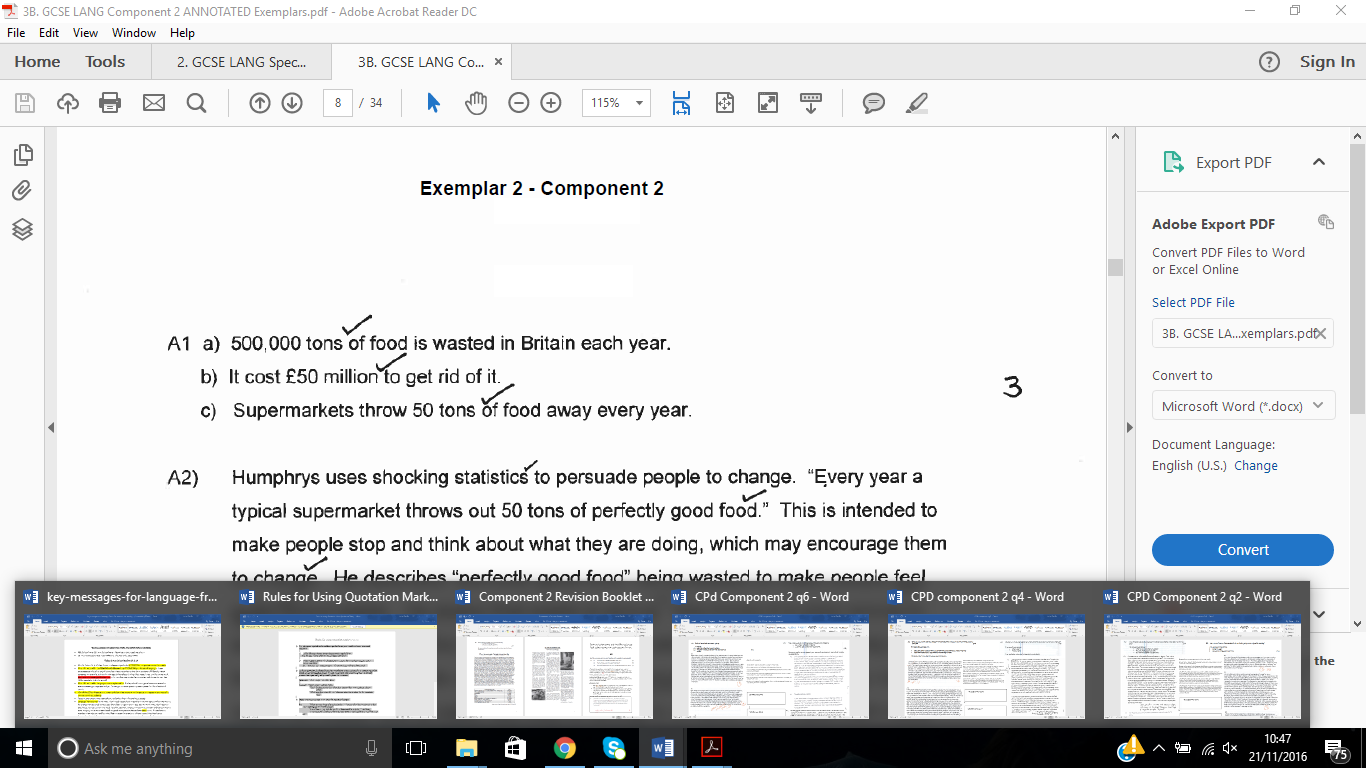 3 out of 3. Shouldn’t be too tricky. Marks on the board, and let’s move on…!A2This is a ‘HOW’ question. They are easy to spot as they will always have ‘How’ written at the start. If you don’t know what you’re doing with these, you can get into a pickle, but if you follow the examiner’s advice, it is possible to pick up lots of valuable marks here.Examiner’s AdviceUse a formula - technique, example, effect – for each point you want to makeTrack through the text chronologicallyEmbed short quotations and use a number of examplesUse phrases such as ‘the writer shows’, ‘he/she shows’Get to the point and be clear with everything you sayConsider the writer’s intended impact on the audience (e.g. to humour)Include an overviewLet’s have a look at a couple of student responses. How well did they do?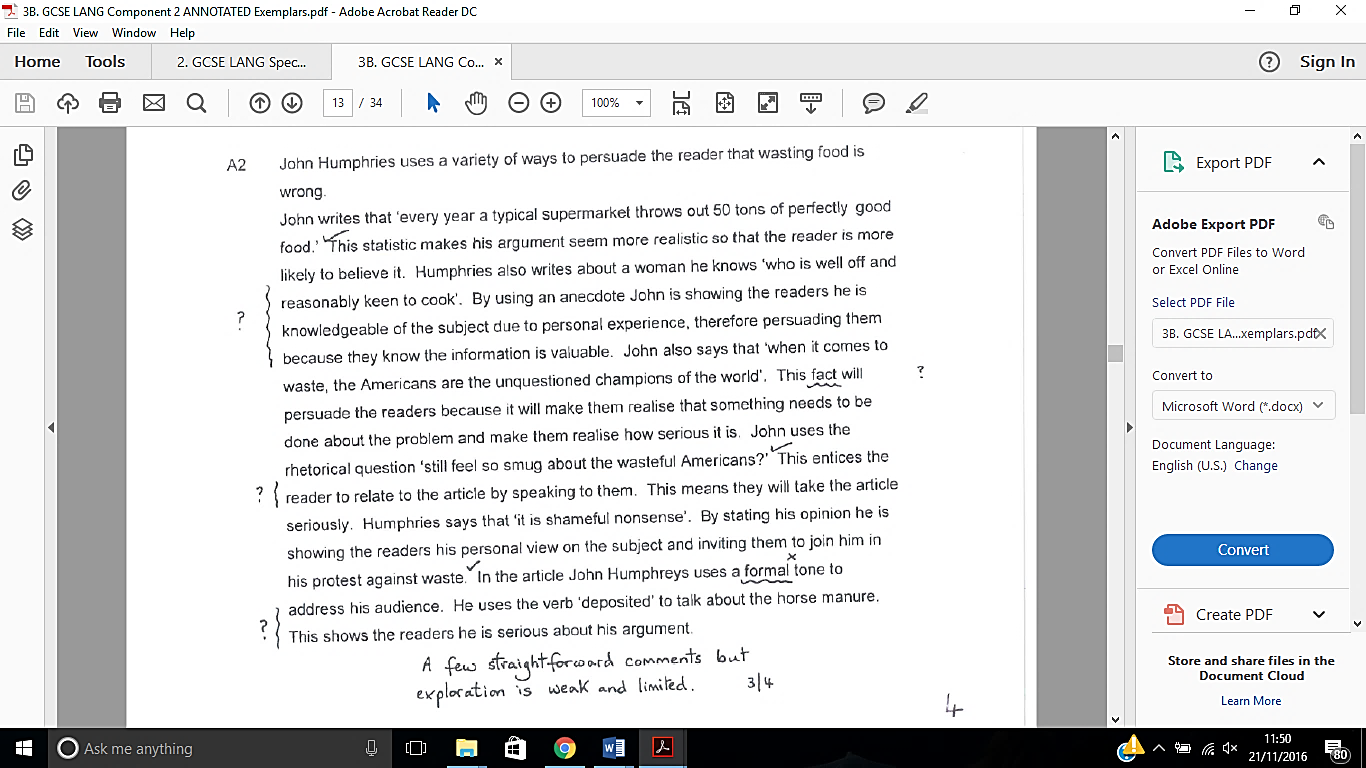 What did you think? Did it sound a little muddled and confused to you? This student doesn’t seem to have learnt the formula for answering these questions. They spend too long on some points and end up trying too hard to say something good, and end up waffling and sounding confused. Not good!Let’s have a look at another…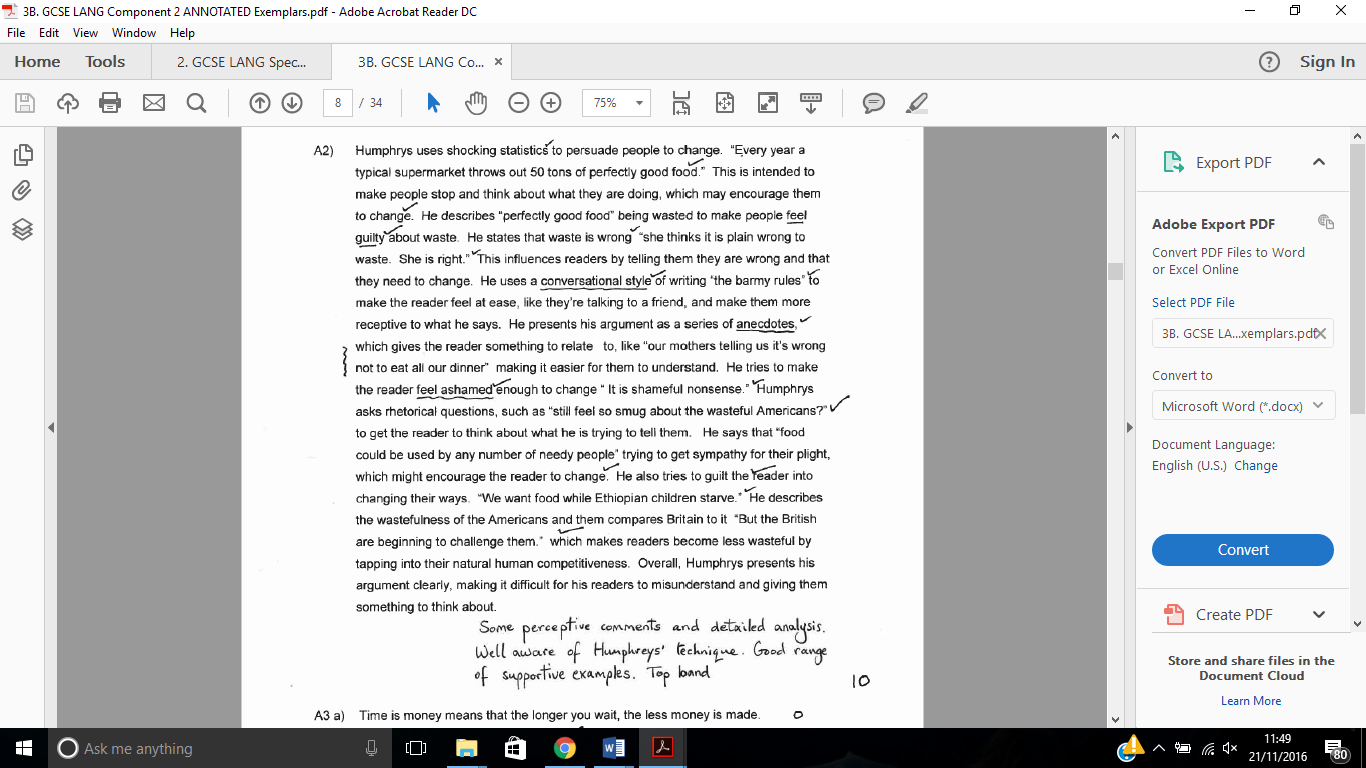 Now we’re talking! This student knew how to get the marks. Every point they make names the technique, backs it up with a quotation and then mentions the effect. They follow the formula! And the result, a very welcome 10/10.Think you can do the same? Have a go at writing your own answer to A2 on the next page. Aim for 150-200 words.
A3A bit like question A1, this one. Make sure you pay attention to the number of marks in the brackets. This will tell you how many points you need to make. So, in this one, (a) only needs one point but (b) needs two.Let’s have a look at a student’s answer…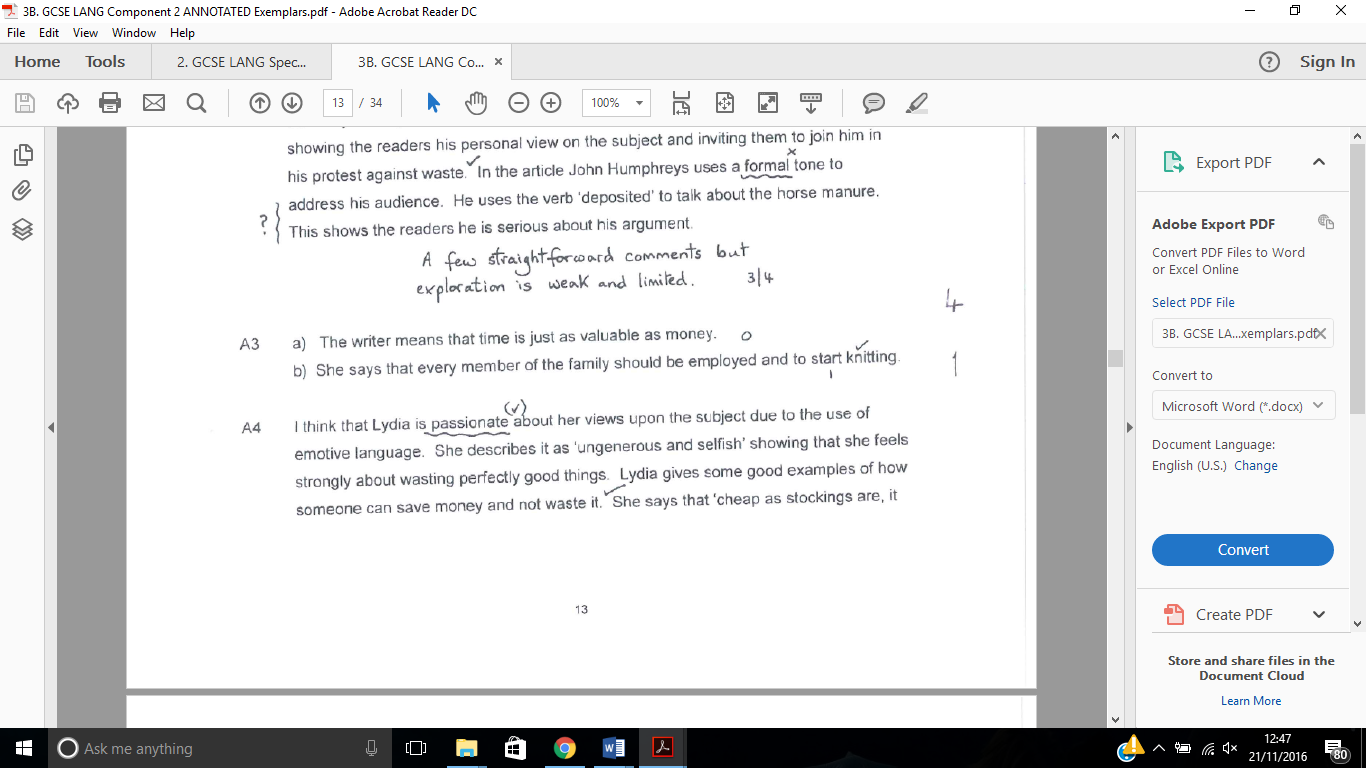 Whoops. Only 1 mark out of 3 here. But why? Well, their answer to part (a) doesn’t explain anything, it just repeats the phrase and doesn’t show any real understanding. And in part (b), they only include one point.Let’s look at a better answer…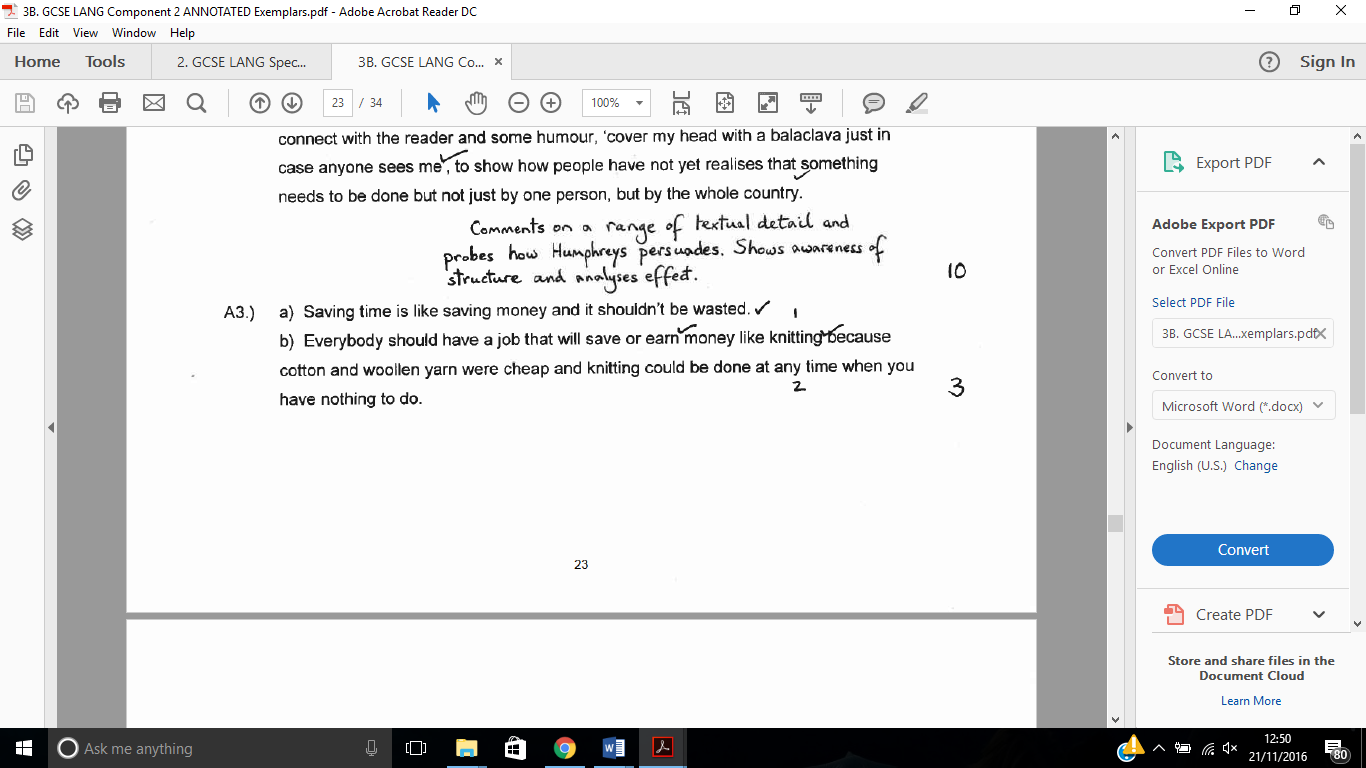 This time, the student is clear and makes sure they get the marks on offer. Just because it’s a 3-mark question, don’t rush it. Pick up every mark available!
A4This is a ‘thoughts and feelings’ question, and is asking you specifically about your response to text. It is not an excuse for you to waffle on though – your answer still needs to be focused and ‘follow the formula’. So what does the examiner say about how best to answer this one?Examiner’s AdviceFocus on using sentence starters such as ‘I think…’ and ‘I feel…’ throughout the questionTrack the text chronologically and provide examples from across the textGet to the point – be clearEmbed your evidence. Use frequent, short quotations.Make inferences and deductions from the evidence (show you can read between the lines)Consider how the text has had the impact/effect on you as a readerInclude an ‘overall’ viewLet’s have a look at a couple of examples, then…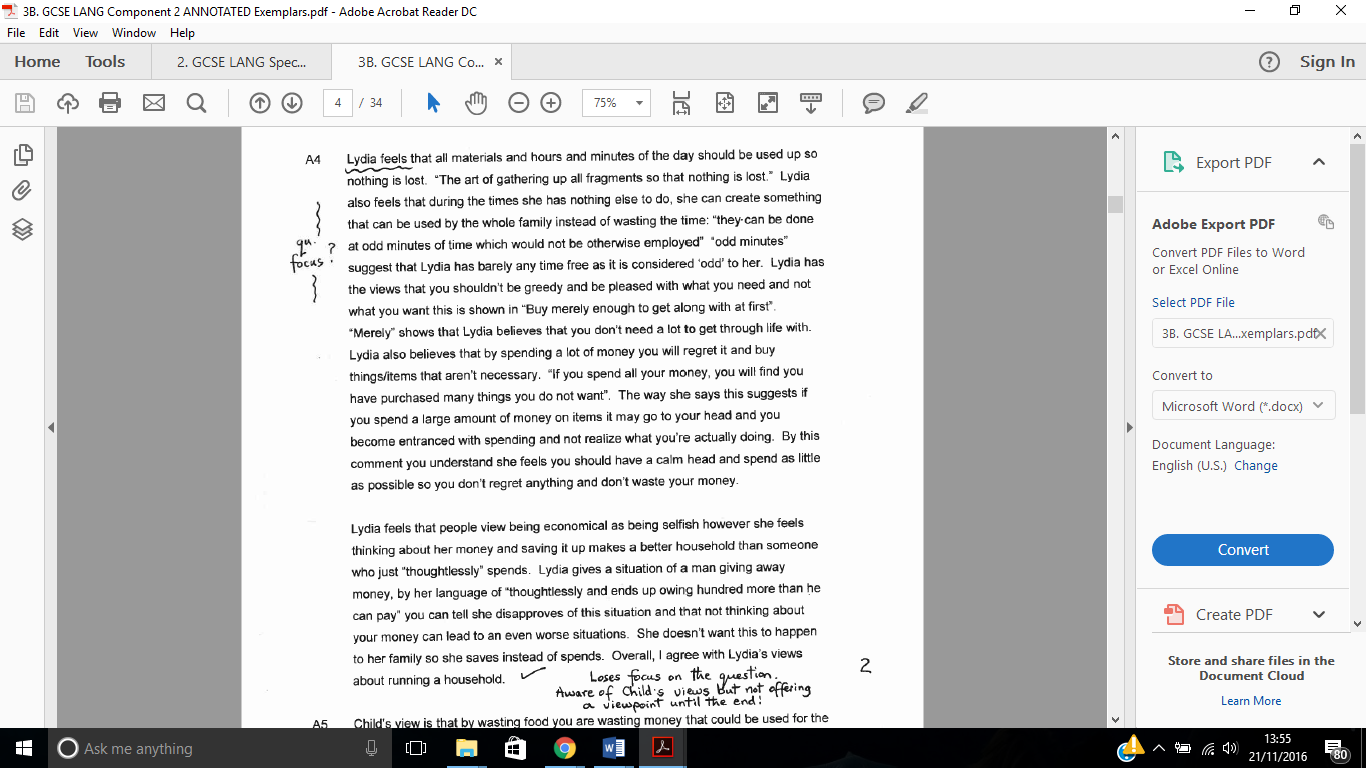 This only scored 2 out of a possible 10. What went so wrong? Well, you should have noticed that the student doesn’t actually give her thoughts or feelings until the last sentence. That means 95% of the answer basically ignores the question. Make sure you don’t make this mistake!Let’s look at a better one…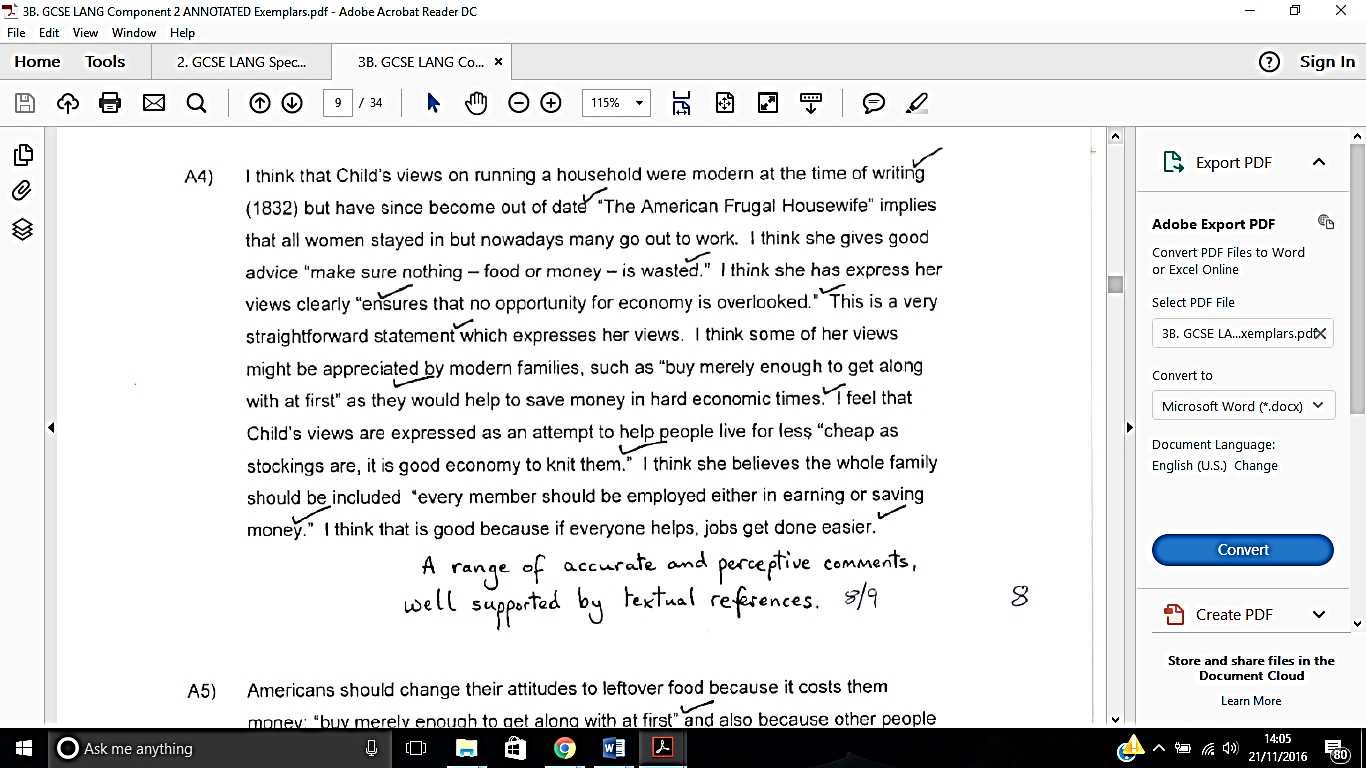 The first thing you notice is how much shorter this one is. Yet it still scores 8 out of a possible 10. How? Well, it is still 176 words, and the examiner always says that you should be able to produce a top answer in anywhere between 150-200 words. The message here is keep it detailed, focused and succinct.You will also notice that in every sentence the student uses “I think” or “I feel”. They trained themselves well and knew exactly the formula for answering this question! Their evidence is short and focused and they get to the point in every sentence, helping them to clock up the marks quickly!Have a go yourself in the box over the page. Aim for 150-200 words.A5The final two questions focus your attention on BOTH texts. Question A5 is only 4 marks, but it’s important you answer it properly. Let’s have a look at a couple of students’ attempts.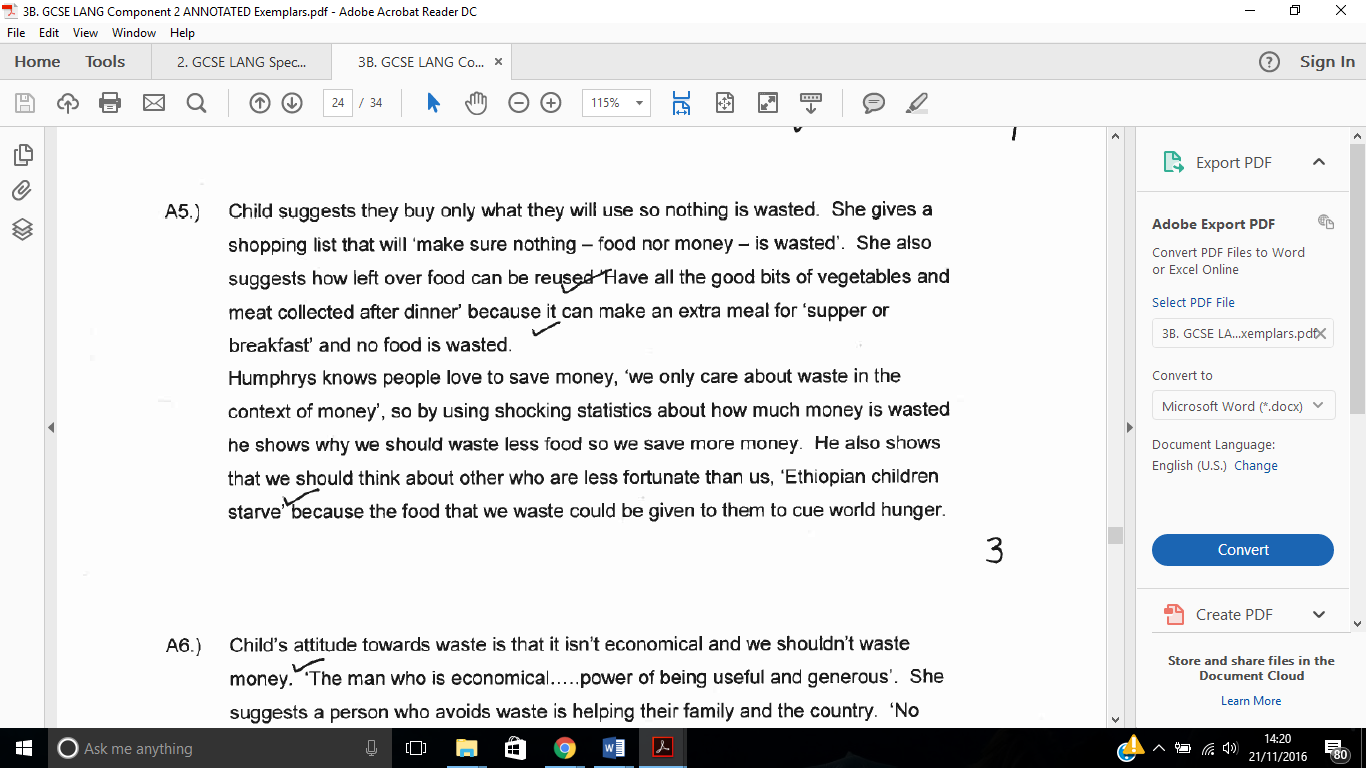 This one gets 3 out of 4, but it’s not an ideal answer. Firstly, it’s 140 words long, which is an awful lot to write on a question that is only worth 4 marks. Perhaps this candidate wasn’t very good with their time management? If you don’t manage time well, you might lose out on marks on the later questions simply because you don’t give yourself time to do them. Don’t make this mistake!Let’s have a look at another…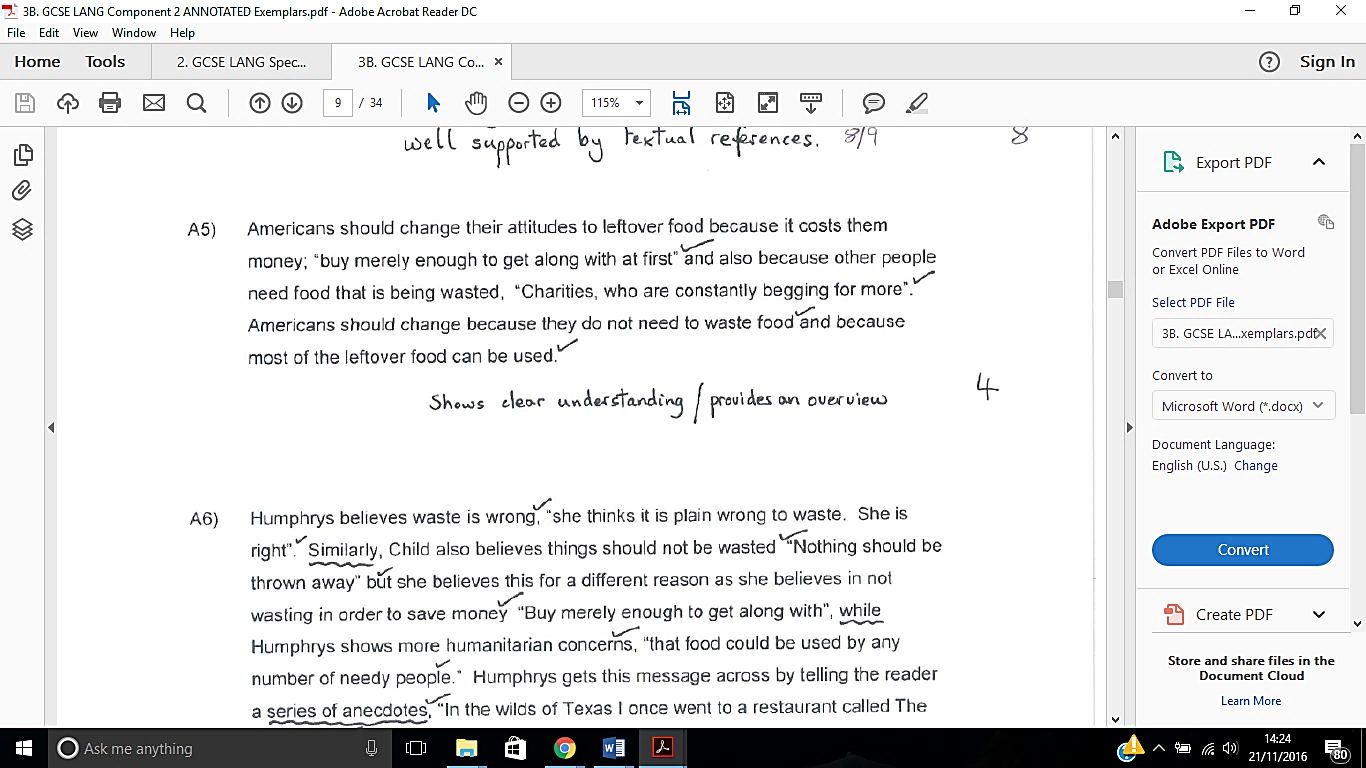 
4 out of 4, and look how focused and succinct this is! It makes FOUR clear points, covers both texts, and picks up full marks. Remember, keep it focused and keep it clear!
A6Finally, question A6 is a 10-mark question that asks you to look at both texts. If you’ve managed your time well, you should have around 15 minutes left to grab as many marks as you can on this final question. Typically, students don’t always do well on this last question, but that isn’t because the question is especially tricky. It’s because many students run out of time. Don’t let that be you!Examiner’s Advice:Use the bullet points. One way to answer the question is to focus on one bullet point and examine both texts, then move on to looking at the second bullet point in the second half of your answer.Use key words from the question in their answer.Switch between the texts constantly. It is not necessary to constantly use a wide range of comparative connectives. Try to use an opening sentence that encourages comparison of some form: ‘both texts…’Make an overall judgement about the tone of the text. Show an understanding of each writer’s view point. Consider ‘how’ a view has been put across. Let’s look at a couple of answers…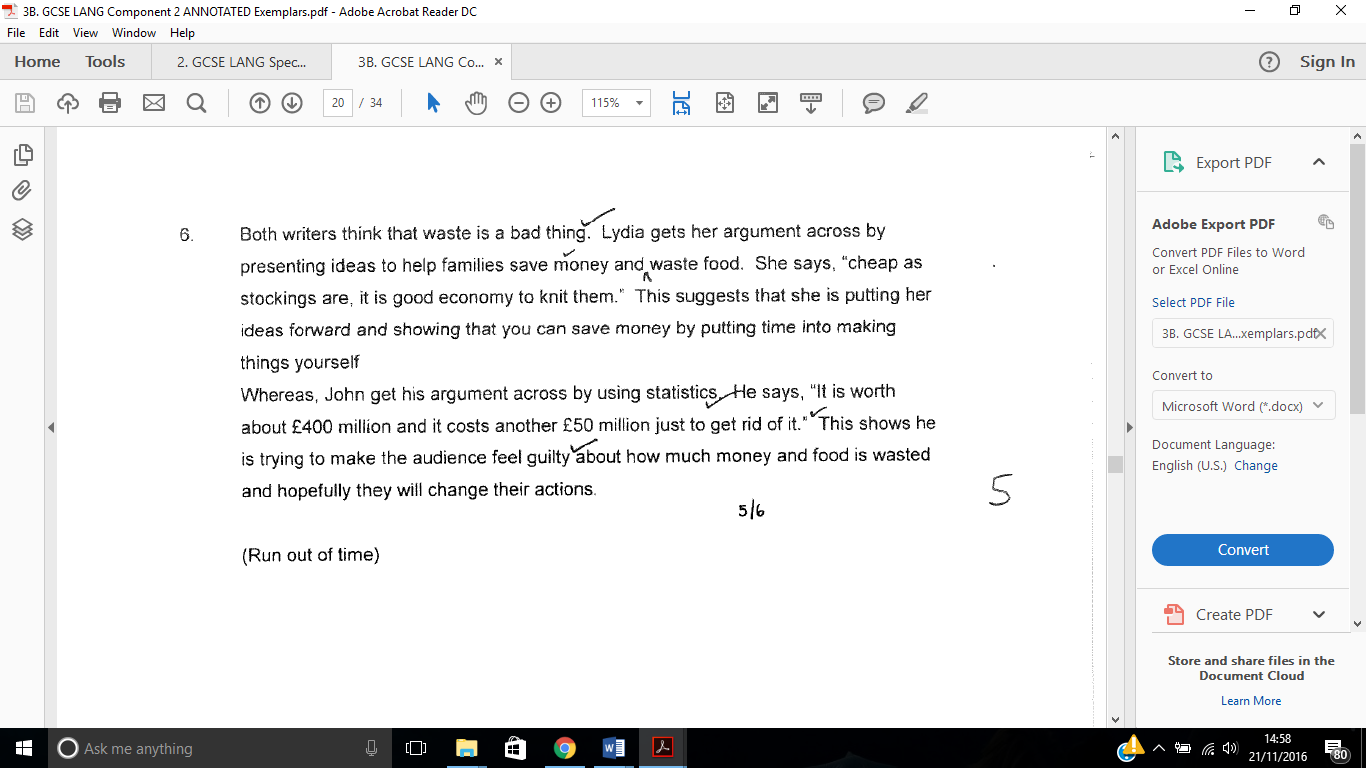 This one was going well, but you can see from the student’s comment that they “Ran out of time” that poor time management must have cost them here. A good illustration of why managing your time well is so important!Let’s take a look at another…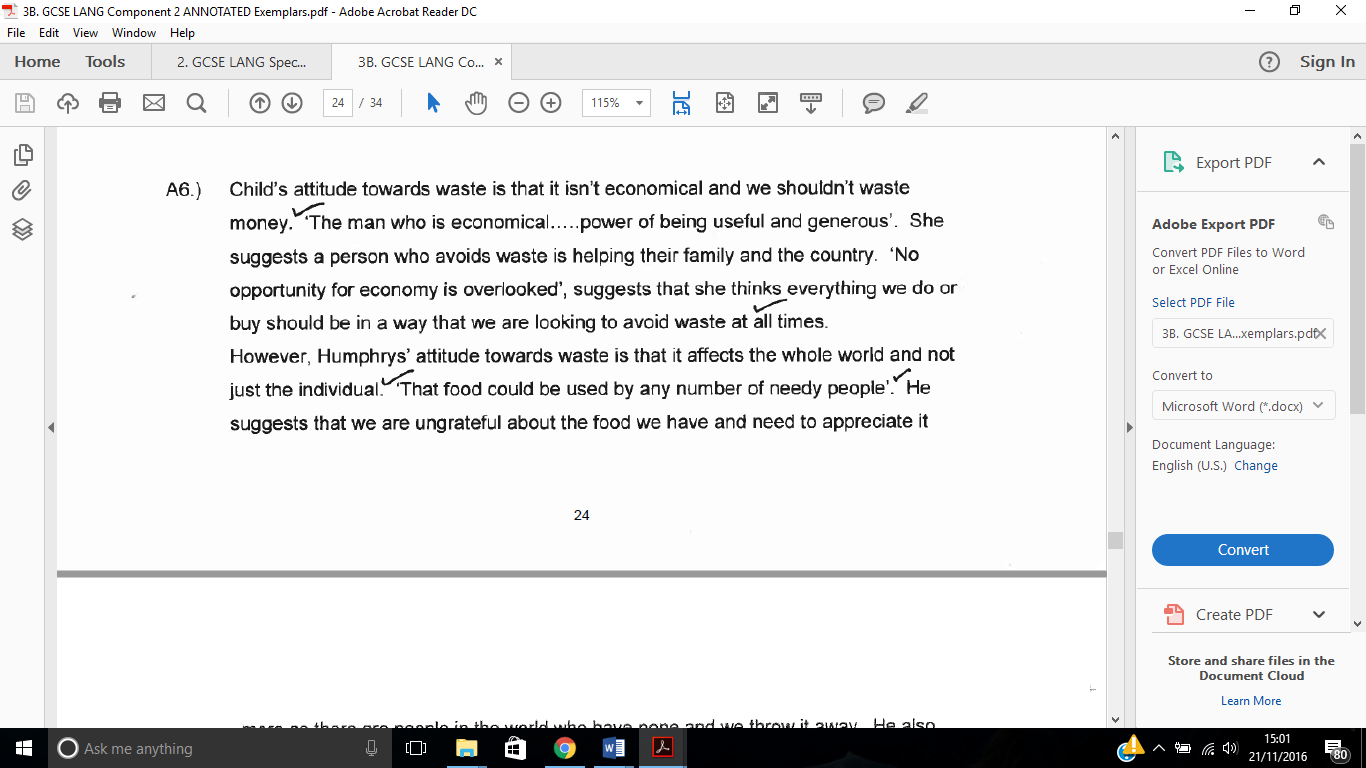 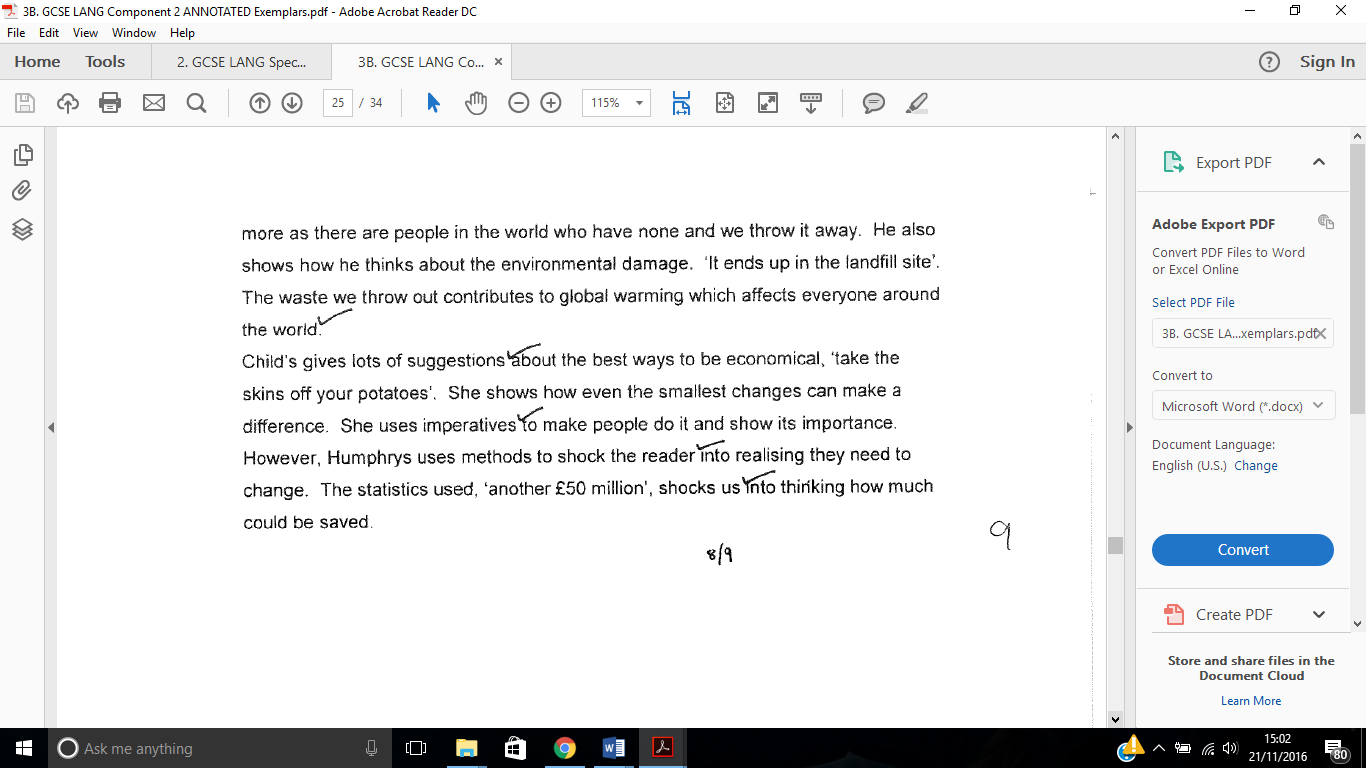 
This is much more like it. 9 out of a possible 10 mark. This candidate’s style isn’t much better than the version we looked at before, but they made sure they gave themselves the full 15 minutes to answer the question.Time management is important!Practice PapersIn the next section of the booklet you will find lots of practice papers. You can sit whole papers, or focus on one type of question at a time. For example, you might choose to do all of the HOW questions because you’re worried that they’re your weakness.However you use them, USE THEM. Your teacher will be happy to have a look at your responses and give you feedback on how to improve.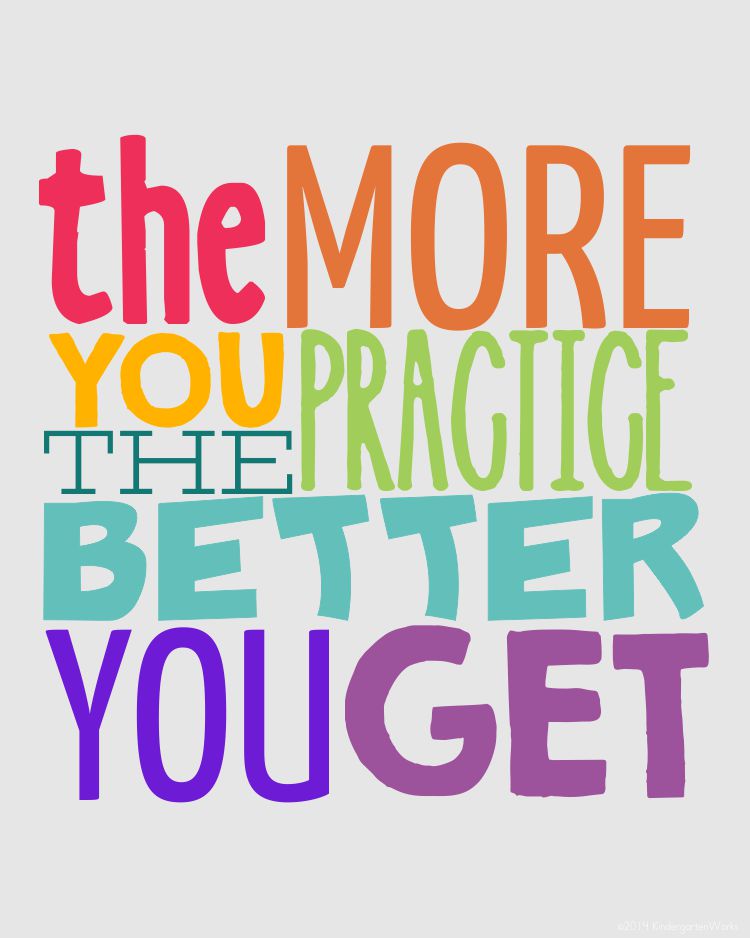 SECTION A: 40 MARKSAnswer all of the following questionsRead the extract ‘Who’s the Real Kevin?’A1. What does Holly Graham say is the most stereotypical teenage habit?		[1] Name one thing teenagers are always told off for?				[1]HJ  How does Holly describe the typical teenage mood?				[1]A2. 	Holly Graham makes the point that parents can be just as bad as teenagers. How does she argue her point?									[10]You should comment on:What she says parents doHer use of language and toneThe way she presents her argumentTo answer the following questions you will need to read the extract on execution.A3.What does the writer mean by “many a child through bad company, wickedly follow the dictates of their own will” in lines 2-3?						[1]What does the writer suggest about bad parenting? 				[2]A4.	What do you think and feel about the views towards punishments given to children?	[10]You should comment on:What is saidHow it is saidYou must refer to the text to support your commentsTo answer the following questions you will need to use both texts.A5.	According to these two writers, why should parents be held accountable for bad behaviour? 											[4]A6.	Both of these texts are about punishments and consequences for young children. Compare the following:The writers’ attitudes to children and punishmentsHow they get across their arguments 					[10]You must use the text to support your comments and make it clear which text you are referring to.Execution of a 12 year old boyOriginal text:The Dreadful Life and CONFESSION of a BOY Aged Twelve Years, Who was Condemn'd to Die at last Old Bailey SessionsWith horror we attempt to relate the progress of evil, generally prevailing among children, through the corrupt example of wicked parents: though we are constrained to confess that many a child through bad company, wickedly follow the dictates of their own will, and often bring the hoary heads of honest parents with sorrow to the grave. The errors of a guilty conscience crieth to heaven for vengeance against such wretched parents as belonged to T. King, who after eloping from their native place took obscure lodgings in East Smithfields, where they harboured the vilest characters & wickedly encouraged the only son in lying, stealing &c. At the age of 7 years the parish humanely bound him an apprentice but his wickedness soon caused his master to discharge him - He was afterwards bound to a chimney-sweeper in the Borough, who soon repented having taken him, for he plundered every place that he was sent to work at, for which not only correction but imprisonment ensued. His master being an honest man brought him twice back with some property he had stolen which obtained him pardon, and prevented him from being transported.Lastly, his parents made him desert from his master, and bound him to a gang of thieves who sent him down the chimney of a jeweller in Swallow-st., where he artfully unbolted the shop window, out of which his companions cut a pane of glass, and he handed a considerable quantity of articles to them; but the noise he made alarmed the family, and he was taken into custody, but the others escaped.He was tried at last Old Bailey Sessions, found Guilty, and sentenced to die in the 12th year of his age. After his sentence the confession he made struck those around him with horror, stating the particulars of several murders and robberies. We hope the dreadful example of this wretched youth may produce a lasting warning to the world at large.Who’s the Real Kevin?
Harry Enfield’s Kevin is the ‘typical’ teenager: grumpy, moody, awkward and sulky. But in our house he is definitely more like my mother than me.One of her specialities is that most stereotypical of teenage habits – rolling her eyes and sighing. She won’t tell us why of course – we wouldn’t understand. Instead she disappears to her study and starts thumping away at her word processor. She’s also just as likely to slam doors, answer back or make biting, sarcastic comments.Another thing that teenagers are always told off for is hypocrisy. The words ‘double standards’ are constantly ringing in my ears. My Mum tells us that we shouldn’t drink alcohol/eat chocolate/spend too much money because she knows that is how she should behave. However, her nagging would be more effective if she wasn’t telling us this in our new, ridiculously expensive kitchen, while drinking white wine and munching chocolate.Mum has far worse moods than I do. She’ll suddenly get obsessed about stupid stuff, such as us leaving towels on the bathroom floor and not cleaning the bath. She behaves as if it’s the end of the world. At other times she’ll get annoyed when I start doing my homework late on Sunday nights – as if she’s the one to get detention if I don’t finish it on time. It’s ridiculous to trust me to be responsible enough to ride on public transport on my own, and not think I can organise my own schoolwork. I understand that she worries about me but she can be irritable for a whole day – about not being able to work the video, about her work not going well, about the sausages burning, or that nothing in her wardrobe fits her.My Dad is just as guilty. We are told off daily for watching too much cable TV, as are most of my friends. And yet my Dad is having a giant plasma screen installed (with satellite box of course) so he can spend hours on Sunday watching his football team lose. Again. My parents are very typical when it comes to money. I’m nagged about spending too much money on magazines, and yet Mum spends more than double my allowance on flowers, wine and silk pyjamas – she has five pairs. Untidiness, however, must be the worst sin. My room is, usually, untidy. I don’t deny it and neither do most teenagers I know. Yet my parents can’t see that their bedroom is untidy too. Almost every item of my Dad’s clothing is piled on to a chair in the corner of their room.In my view, teenagers get a very unfair representation in the papers and on TV. My parents can be just as bad as me. In fact, I should ring Harry Enfield. I have loads of material for two new characters.Holly GrahamSECTION A: 40 MARKSAnswer all of the following questionsThe separate Resource Material for use with Section A is a newspaper article, `Kendrick Lamar Live Review`, by Marcus Teague. The extract opposite, ‘Mr Dickens’s Readings’, is an extract from a newspaper, written by an anonymous journalist.Read the article ‘Kendrick Lamar Live Review’ in the separate Resource Material.A1.	(a) Who said he was “looking forward to the death of rap?”				[1]
	(b) Which song is about an older Kendrick Lamar getting into trouble with his friends?	[1]
	(c) Which song did he perform last?							[1]A2.How does Marcus Teague show that Kendrick Lamar is an exciting performer? 			[10]You should comment on: what he says; his use of language and toneNow read the article ‘Mr Dickens Readings’, about a public reading performance given by Charles Dickens.A3.	(a) What does the writer mean by “Time has considerably altered his personal appearance, but it has not diminished one jot the dramatic force and truth by which in a marked degree his readings are distinguished.”								[1]
(b) How did Dickens make his performance of the character of Squeers more effective?	[2]A4.What do you think and feel about the writer’s opinion of Charles Dickens?			[10]
To answer the following questions you will need to use both texts.A5. 	According to both writers, how do both artists begin their performances in an effective and impressive way?									[4]A6.Both of these texts are about public performances. Compare the following:what the writers say about each performer’s  talents;how they make each performer sound impressive.					[10]You must use the text to support your comments and make it clear which text you are referring to.The following extract is taken from a 19th century review of Charles Dickens’ readings of his own writing to an audience in Liverpool.Mr Dickens’s ReadingsMr Dickens last night gave a reading to a crowded audience in the small concert room at St. George’s Hall. Some years ago Mr Dickens paid a visit to this town in the character of a “reader” – only less distinguished as a reader than as a novelist – and at the Philharmonic Hall charmed large audiences by his splendid elocutionary abilities. Time has considerably altered his personal appearance, but it has not diminished one jot the dramatic force and truth by which in a marked degree his readings are distinguished. There are the same freshness and vigour of delivery, and the same happy power of treating both the humorous and the pathetic passages of his subject. Few of our celebrated novelists could vocally do justice to their own works, but Mr Dickens has that rare faculty of bringing out into a new light and investing with a new interest points which the most careful of his readers have overlooked, and well-conned passages acquire a new meaning and a greater force when heard from his lips. “Doctor Marigold” and “Nicholas Nickleby at Mr Squeers’ School,” were the subjects selected for last night’s reading. At the back of the platform a large screen had been put up for the purpose of throwing the sound forward into the hall, and a kind of sound-board was suspended in front. Mr Dickens, on making his appearance, was very cordially greeted. He took his stand behind a small table covered with crimson velvet, and, without a word of preface, began his reading of “Doctor Marigold.” He had a book with him, but throughout he made no reference to it, and his memory, during the hour that the “reading” occupied, was never once at fault, although the phraseology was peculiar and the utterance was often very rapid. The impersonation of the Cheap Jack* style was almost perfect. Closing the eyes, and shutting out from the vision the middle-aged gentlemanly-looking man in evening dress who occupied the platform, one might easily have imagined that the speaker was a real living specimen of the Cheap Jack fraternity. The most valuable of Cheap Jacks could not have rattled on more glibly than did Mr Dickens as he ran over the list of articles which “Dr Marigold” offered to his customers, which the peculiar intonation and action which are characteristic of the class were faithfully rendered. We cannot note in detail all the points in which Mr Dickens excelled, but his imitation of the weak, piping, treble tones of the languid giant was particularly good, and evoked roars of laughter. Throughout there were frequent bursts of applause and laughter; while, on the other hand, tenderer emotions were touched by the pathetic manner in which Mr Dickens represented his humble hero standing upon the footboard of his cart clasping his dying child to his breast. The narrative of Nicholas Nickleby’s experiences at Mr Squeers’ school was even more successful. In this Mr Dickens had greater scope for the display of the character, and he did not fail to take advantage of it. It was in the representation, however, of the tyrant Squeers that he was most happy. Mr Dickens not only capitally initiated the coarse, rough manner of speaking in which Squeers indulged, but gave a sinister aspect to his countenance by partially closing one eye, as though he, like Squeers, had lost the use of it. The overbearing, tyrannous conduct of the man was indicated with the utmost fidelity, both in voice and gesture, and yet so naturally that all thought of the elaborate study of details which this perfection involved never once occurred in his mind. At the close of the “reading” a round of cordial cheers conveyed the thanks of the audience to Mr Dickens for the intellectual treat he had afforded them.*Cheap Jack = a person who sells cheap or shoddy goodsKendrick Lamar live review – a blistering performance charged with complex narrativesMarcus Teague
Wednesday 23rd March 2016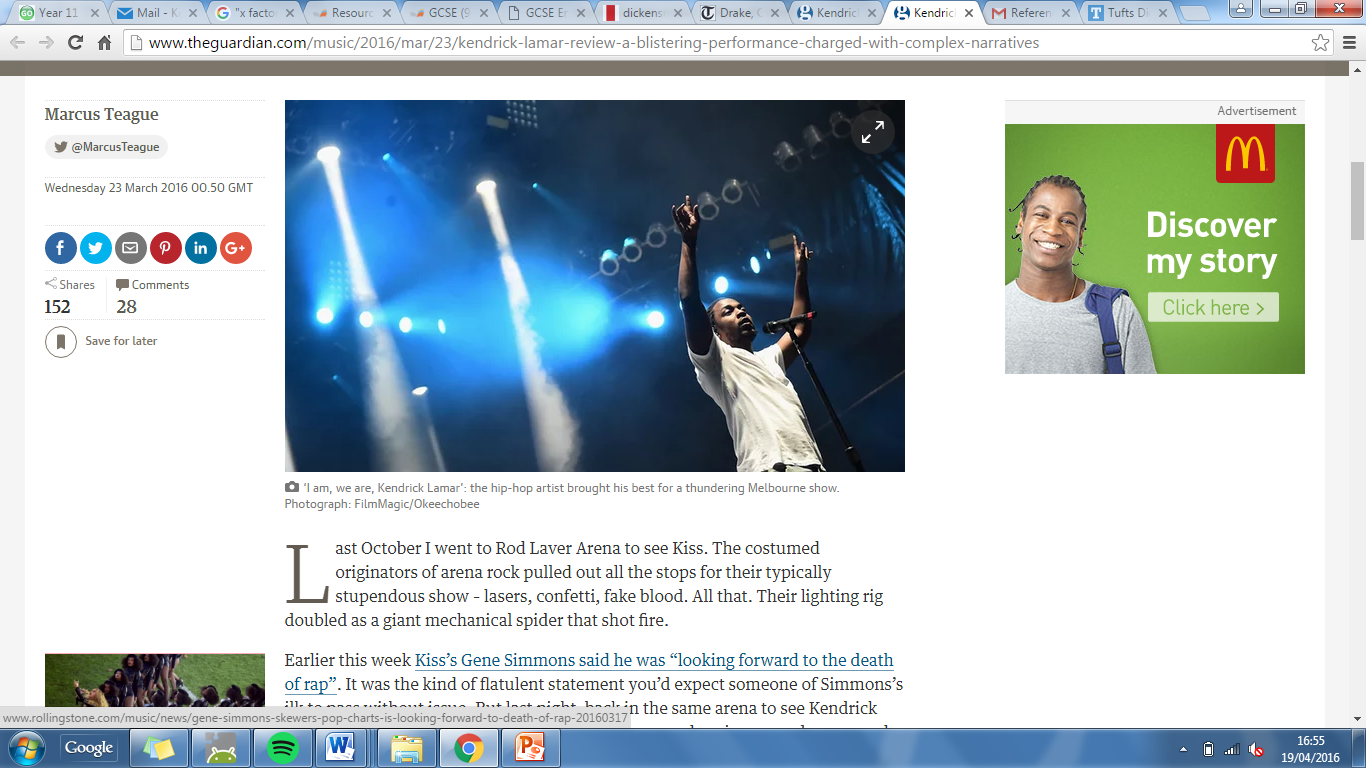 Last October I went to the Rod Laver Arena to see Kiss. The costumed originators of 1970s arena rock pulled out all the stops for their typically stupendous show – lasers, confetti, fake blood. All that. Their lighting rig doubled as a giant mechanical spider that shot fire.Earlier this week  Gene Simmons, their lead singer, said he was “looking forward to the death of rap”. It was the kind of nonsense statement you’d expect someone of Simmons’s generation to come out with. But last night, back in the same arena to see Kendrick Lamar, I thought about it. Kiss staked their career on dressing up as demons and play-acting childish fantasies. Lamar has replaced them as rock stars by investigating his own, real demons and, while doing so, he is challenging the cultural fantasy of young black males trying to be men in modern America.That’s to say nothing of his charisma. In black jeans, hoodie and white sneakers, Lamar strode into the vast space between his talented four-piece band and a mic stand, perched at lip of the stage. He approached it ... and feinted. The crowd roared. He braced, ready – and backed off again. Teasing. It was enough to elicit hysteria. Finally the band launched, and Lamar blazed into the insane vocal gymnastics of ‘For Free?’ from his third album ‘To Pimp a Butterfly’. The sold-out room detonated with joy.Across an hour-and-a-half of music, the multifaceted Lamar presented as the perfect performer, entertainer, band leader and commentator. Hip-hop is just the vehicle for an artist so advanced he seems to defy category, transcending the genre as he worked his way through a set almost entirely collated from last year’s album, the critical opus ‘To Pimp a Butterfly’, and the widescreen storytelling of his 2012 breakthrough album, ‘Good Kid, M.A.A.D City’.As if to keep his complex narratives on point, the show grouped album tracks together. The hectic jazz of ‘For Free?’ followed by  ‘Wesley’s Theory’ and a verse from ‘Institutionalized’ had Lamar rooted to the spot, gesticulating with his hands as if to sculpt words as they left his mouth.That trio was another feint of sorts, a flex of verbage and intellect before he swan-dove into a swathe of ‘Good Kid, M.A.A.D City’ favourites. Lamar wrenched his mic off the stand and ran the stage for a colossal ‘Backseat Freestyle’, updated live with blasts of distorted guitar that had the pit swirling like a drain. Between that and the sing-along chant of ‘Swimming Pools (Drank)’, Lamar welded the back half of ‘M.A.A.D City’ – an old-school lope about the indoctrination of young Lamar to the hood lifestyle – with the first verse of ‘The Art Of Peer Pressure’, about an older Lamar finding himself getting into trouble with peers.As the show gained intensity, Lamar opened up. After the G-funk-touched ‘Hood Politics’, Lamar offered: “I have to tell you this, some of my most loyal and dedicated fans are in this arena right now. I don’t care if you’re black, green, blue, purple, this music brings us together.” And after the spooky waltz of the self-scouring ‘U’ – in part a wretched reflection on Lamar lording it up abroad as a childhood friend died at home – Lamar shared a dedication shorn of hip-hop bluster. “When I sing a song like that, it’s not just a song representing me,” he told the crowd. “It’s representing every one of you. Anyone who knows my music knows it’s about you. Anyone who feels like they don’t want to live anymore, listen to that song and know that I’m right there with you.”Rapping, writing, performing, sharking – Kendrick never flags. After wild scenes for his final song ‘Alright’, he drew it up. “I am, we are, Kendrick Lamar,” he boomed before leaving. We knew what he was trying to say, but we’re just not. There’s only one.SECTION A: 40 MARKSAnswer all of the following questionsRead the extract ‘Review of Henry Irving as Hamlet’A1. When did Henry Irving first play Hamlet in London?					[1]How many consecutive runs did Irving have as Hamlet?					[1]HJ What does Irving say about his final performance?					[1]A2. 	The author of the extract reviews Irving’s performance as Hamlet. How does he do this effectively?										[10]You should comment on:What he says about Irving’s performanceHis use of language and toneThe way he structures his reviewTo answer the following questions you will need to read the extract ‘Hamlet Review’.A3.What does the writer mean by saying Cumberbatch as Hamlet is “arresting but not disturbing” at the start of paragraph 3?							[1]What does the writer suggest about Cumberbatch’s overall performance? 		[2]A4.	What do you think and feel about the author’s personal view of the play?		[10]You should comment on:What is saidHow it is saidYou must refer to the text to support your commentsTo answer the following questions you will need to use both texts.A5.	According to these two writers, how should the character of Hamlet be performed? 	[4]A6.	Both of these texts review a stage adaptation of Hamlet. Compare the following:The writers’ attitudes to the performanceHow they get across their arguments and their use of language, form and structure	[10]You must use the text to support your comments and make it clear which text you are referring to.Review of Henry Irving as Hamlet, 1890Henry Irving, while in the stock company at the Theatre Royal, Manchester, first played Hamlet, June 20, 1864, for his benefit. October 31, 1874, he first appeared as Hamlet in London, an event for which the crowd began to assemble around the entrance to the pit of the Lyceum at three o'clock in the afternoon. His success was so great in this character that he gave it 200 consecutive representations, the run ending June 29, 1875.He wore no elaborate trappings or funeral velvet, no flaxen wig like that adopted by Charles Fechter; the order of the Danish elephant was absent. He appeared simply as a man and a prince, clothed in thick-ribbed silk, and a paletôt edged with fur, a rich but simple costume, relieved only by a massive gold chain. His face wore a troubled, wearied expression; the disordered black hair was carelessly thrown over his forehead, and the marvelous eye of the actor told of his distracted mind. But so subtle was the actor's art, so daring his originality, that almost two acts of the play were allowed to pass in silence before the audience began to understand him. After the scene with the Ghost, Mr. Irving came off the stage depressed, not by the silence of the audience, but by the thought that he had not reached his ideal. To use his own words, 'I felt that the audience did not go with me until the first meeting with Ophelia, when they changed toward me entirely.' From this point in the play his personation was recognized as the most human Hamlet that the audience had ever known, and the delighted spectators were loud in their applause, even at a quarter to one in the morning."Henry Irving shows a Hamlet of a highly nervous and sensitive disposition; a student, an artist, and a gentleman, born to great things, happy in the love of his parents and the confident attachment of a young and guileless woman, who, by a sudden turn of extraordinary misfortune, is forced to take arms against a sea of troubles. The terrible events which occur have the effect of unhinging the man's mind, but have no power to alter his nature. He is overwhelmed, he is distressed, he is irritable, he is reflective, he talks to himself, the strain on the nervous system is almost too great for human nature to bear, but nothing can alter the inherent disposition of Hamlet. He must always be a gentleman, he must always be soft and tender to women; when he sees Ophelia, his clouded face is illumined with the sun of passion; when they allude to his mother as contradistinct from his uncle, Hamlet rises from his seat--the refined gentleman. More than this, it is impossible for Hamlet to be cruel, wilfully and deliberately. He is too sensitive, too highly cultured and too feminine in his essence. There is nothing whatever cruel in the nature of Hamlet as illustrated by Henry Irving. He can do terrible things when irritated to madness, when he is set upon, trapped and abused; but, like many of us, he cannot be desperate unless he is in a passion; he cannot fight in cold blood; he is ever meditating, planning, arguing, soliloquizing, and discussing his plan of action. But he cannot screw his courage to the sticking point. He has not a Lady Macbeth by his side to urge him on to murder. He has no one but his conscience, and arguments with conscience are seldom decisive. He can become bitterly satirical to Ophelia when he discovers the infamous plot to which she has lent herself, and when he knows he is being watched from behind the arras. He can be excessively rude to Rosencrantz and Guildenstern when he discovers that their friendship is a gross deception, and when the curtain will hide his eyes from the murder; but he cannot kill the King at his prayers, and can only accomplish it when Hamlet is an actor in a murderous scene of bloodshed, and must per force take his man with the rest. Higher even than this Hamlet's hatred of cruelty is his intense heart. Probably no Hamlet who has yet appeared, so thoroughly brought out, as Mr. Irving did, the love for Ophelia, the devotion to his mother, and the warm attachment to his friend Horatio."On becoming the lessee of the Lyceum Theatre, Mr. Irving produced Hamlet as the opening attraction (December 30, 1878), Miss Ellen Terry then playing Ophelia for the first time. It ran for 108 nights and was one of the best productions, certainly so far as scenery and minor parts were concerned, that the tragedy has ever had. "The performance you have seen tonight," said Mr. Irving after the curtain had fallen, "has been the dream of my life."
Hamlet reviewBenedict Cumberbatch is the sanest of Danes, 2015I don’t think I have ever seen a more rational Hamlet. When Benedict Cumberbatch tots up his bodkins, whips, fardels and slings in “To be or not to be”, he might be enlisting the audience’s support in a debate about assisted dying. Each possibility is laid out with complete clarity and assessed. Like a first-rate barrister in training, he nips around his mind to argue against himself.Anyone who has seen Cumberbatch on stage over the past decade knows he is as quick and varied in the theatre as he is enclosed and enigmatic on the small screen. It is 10 years since he was a startlingly youthful Tesman in Hedda Gabler. He has since been languorous in Rattigan, exact in Ionescu and playfully monstrous in Frankenstein. Now it turns out that he also has an elastic ease with Shakespearean verse. He can shift an emphasis – “You were sent for…” – or drop in a 21st -century intonation without missing a beat or skewing the sense. He always transmits a meaning. He is never in the least bit mad.This control is a marvel, and a limitation. Cumberbatch is arresting but not disturbing. The mightiest Hamlets are on the edge of a chasm, in danger of being engulfed. By madness in the case of Mark Rylance and Michael Sheen. By overwhelming grief and intellectual perplexity in the case of Simon Russell Beale. By massive political upheaval in the case of the 1964 Russian film. Cumberbatch may be beset, petulant and skittish but he never sounds as if he is might disintegrate.The big soliloquies become a way of Hamlet’s reasoning himself out of difficulty. “To be or not to be” is more of a “to do or not to do”. The speech is now delivered well into the action, though a little earlier than usual. I would have been curious to see it open the play, as it did throughout most of the previews. It might have given the production an extra touch on the tiller, and helped to make director Lyndsey Turner’s whirling ideas coalesce.As it is, this is an evening of fitful illumination. Es Devlin’s design is a tremendous look: so freighted with detail, glorious colour and bold strokes that audience members start making notes for interior decoration. The walls of a country house are covered in an extraordinary shadow-filled blue – neither marine nor sky nor turquoise nor navy. Alongside an enormous chandelier, massive bunches of desiccated flowers hang from the ceiling, as they do from the gilded staircase. Ancestral portraits scowl on the walls. Stags’ heads jut from the gloom of a far-off room. After a rousing blizzard of grit at the end of the first half, the palace is covered in what looks like a slag heap: hard luck on those who have to clamber up it in heels.This set is so sumptuous, intricate and declamatory that it runs the risk of becoming an alternative show, of competing with the action rather than steering you into it. Yet every now and then it enables a revelatory touch by Turner. Sian Brooke’s Ophelia, convincingly fragile but disappointingly thin-voiced, is seen slowly labouring up that grit hill towards her death. Anastasia Hille’s Gertrude watches her and, suddenly realising the danger, struggles after her. Too late. Hille is a beautiful Gertrude: febrile but restrained. She makes her own sense of the detailed description of Ophelia’s drowning. This can be problematic: why didn’t she throw her a lifebelt? In Hille’s mouth the memory becomes a way of recovering a life, and of driving herself mad. She trembles like a silver birch.Gigantic cinematic effects – strobe lighting, slow motion – often diminish rather than magnify impact. The duel scene is skimped, wobbling by in a blur of rolling limbs. Yet the same techniques yield an intense episode early on. Cumberbatch sits, in Christ position, at a table lit like an old master Last Supper. He springs on to the table (a risky manoeuvre but he pulls it off) to deliver “O that this too too solid flesh would melt”. As he does so, those around him rise and leave, moving as if through water, so gently that their own bodies seem to be dissolving.The pre-opening hullaballoo of this production was mainly about Cumberbatch. More of it should have been about Turner. There are infuriating moments here: why does Hamlet have to strut around like a toy soldier when feigning madness? Why has she let some tinny acting through? Yet there is also tremendous drive from this young director. What a piece of work is a woman.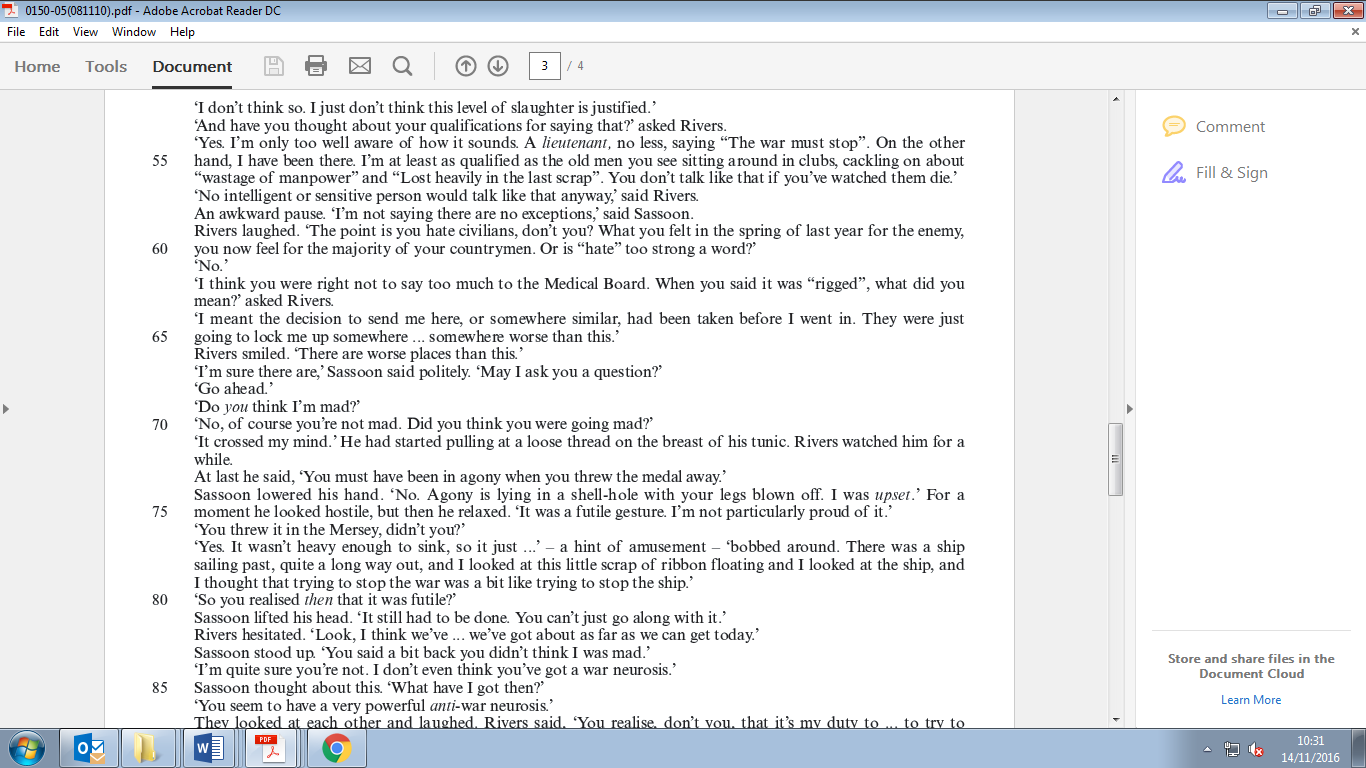 SECTION B: WRITINGSpend ONE HOUR on this section. This will test AO5 and AO6, which are both about the quality and accuracy of your writing.What will the paper look like?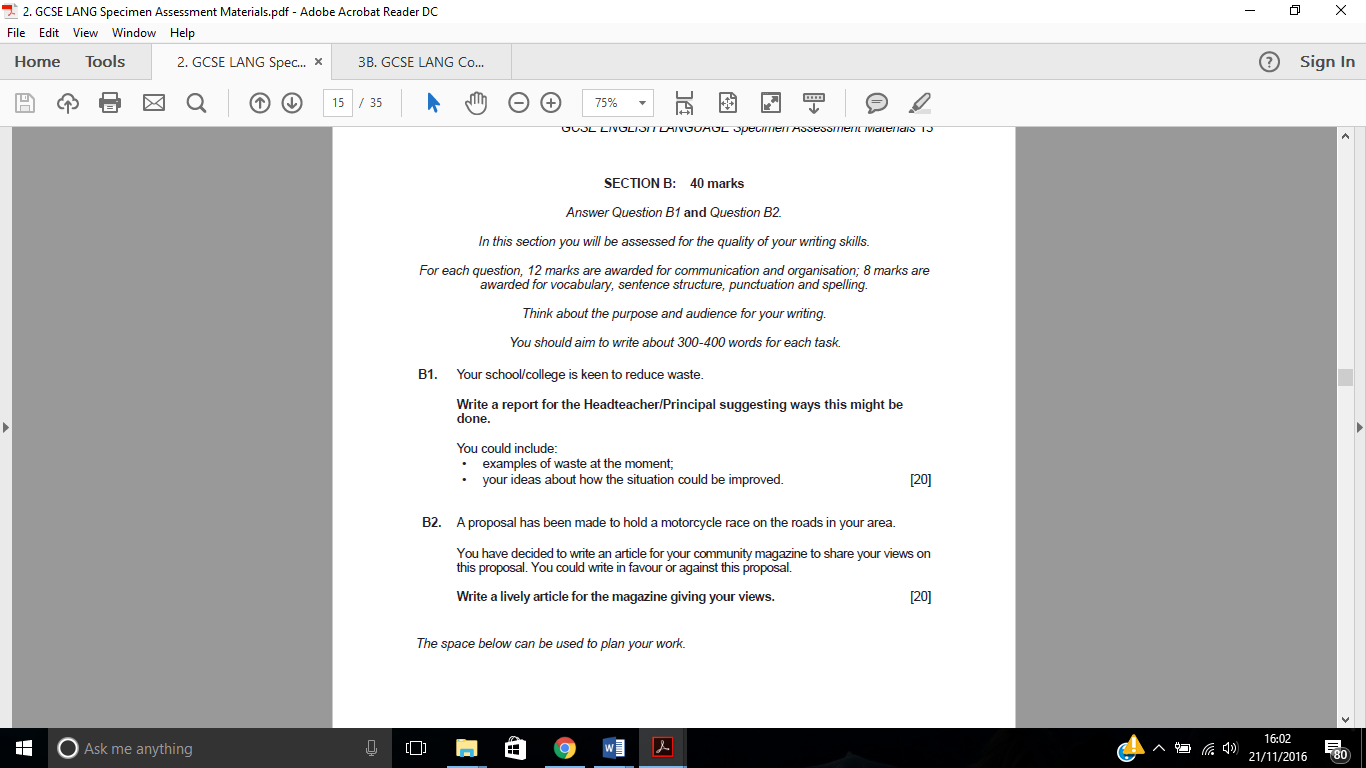 Unlike Section A, where there is a specific strategy for answering each type of question, in Section B there is much more room for creativity and individual expression. However, there are still a number of tips for success the examiner has suggested you should follow! Examiner’s Tips for Transactional / Persuasive WritingTAP it first! (type, audience, purpose). Don’t start writing until you’re clear WHAT (type) you’re writing, WHO (audience) you’re writing to, and WHY you are writing (purpose).PLAN! Spend the first 5 minutes of your 30 minutes writing a detailed planMind map 4-5 main sections to your writingThink about the order of your writing (this will help you develop cohesion between paragraphs)DON’T attempt to sound like you’ve swallowed a thesaurus. The examiner will expect to see some well-chosen sophisticated vocabulary, but it shouldn’t be every other word. (If every paragraph has TWO examples of sophisticated vocabulary, that’s quite enough).Be clear! Start your paragraphs with a sentence that clearly indicates where that paragraph is going.Sound like you care. Don’t sit on the fence. Engage with the tasks and write something the examiner will be pleased to read.Watch your accuracy. Make sure you know the basics and get them right in the exam! This includes apostrophes, semi-colons, spelling of homophones, commonly misspelled words, etc.Show the examiner a range of skills. Vary your sentence constructions for effect, display some sophisticated vocabulary, paragraph your work intelligently.Example Answers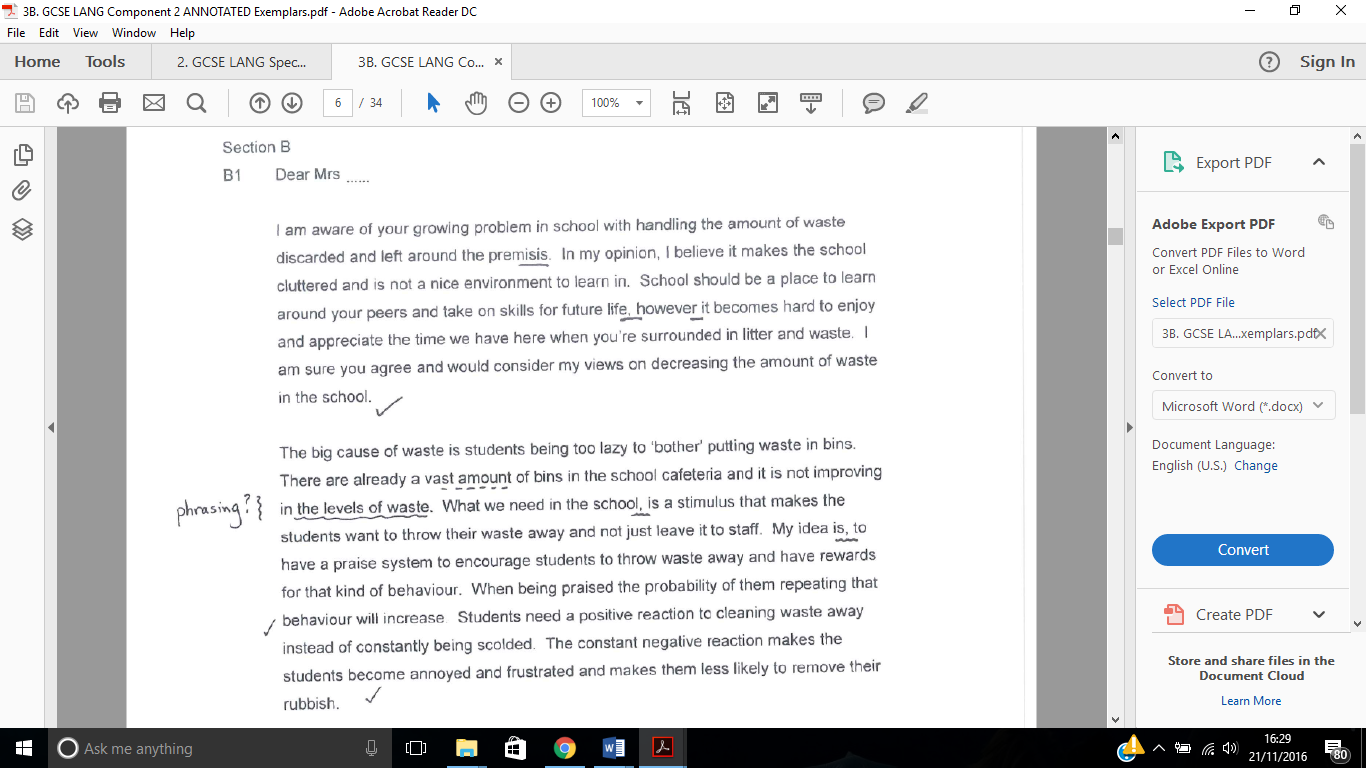 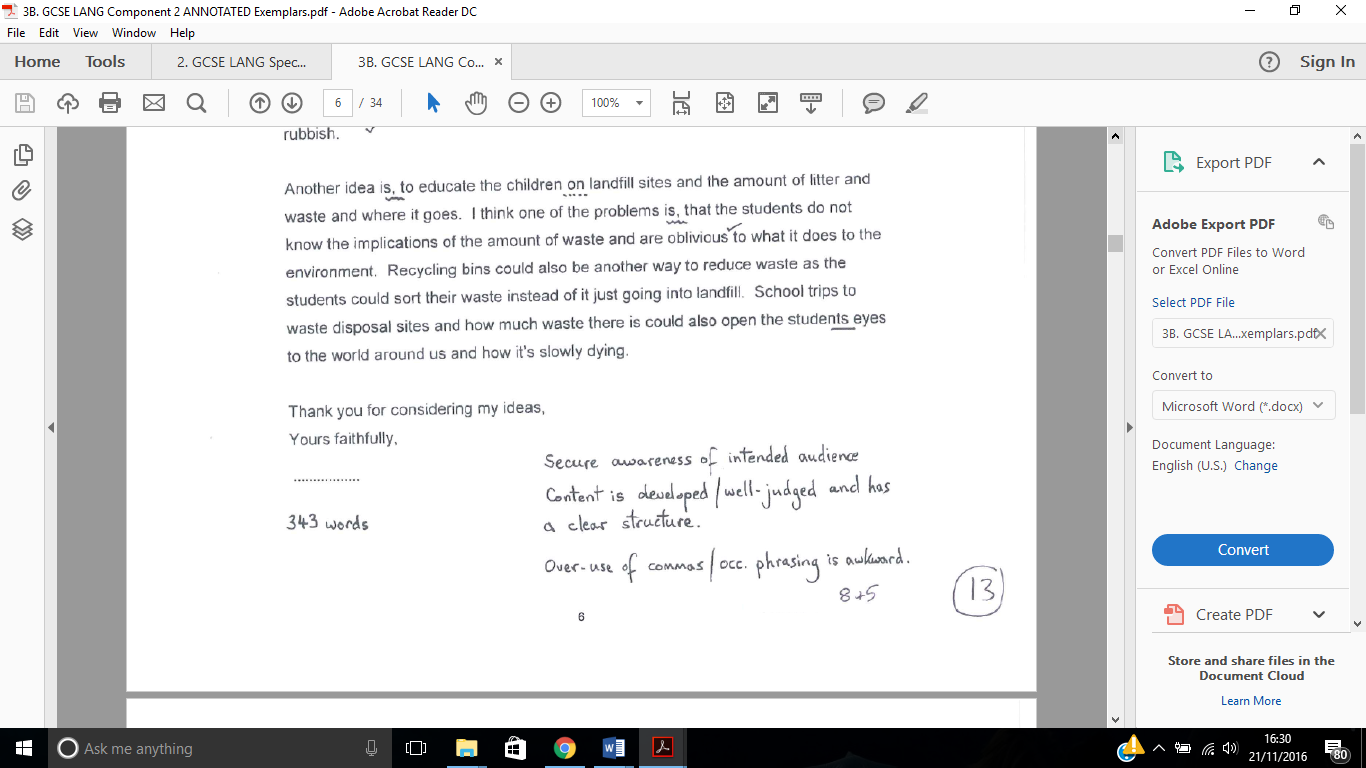 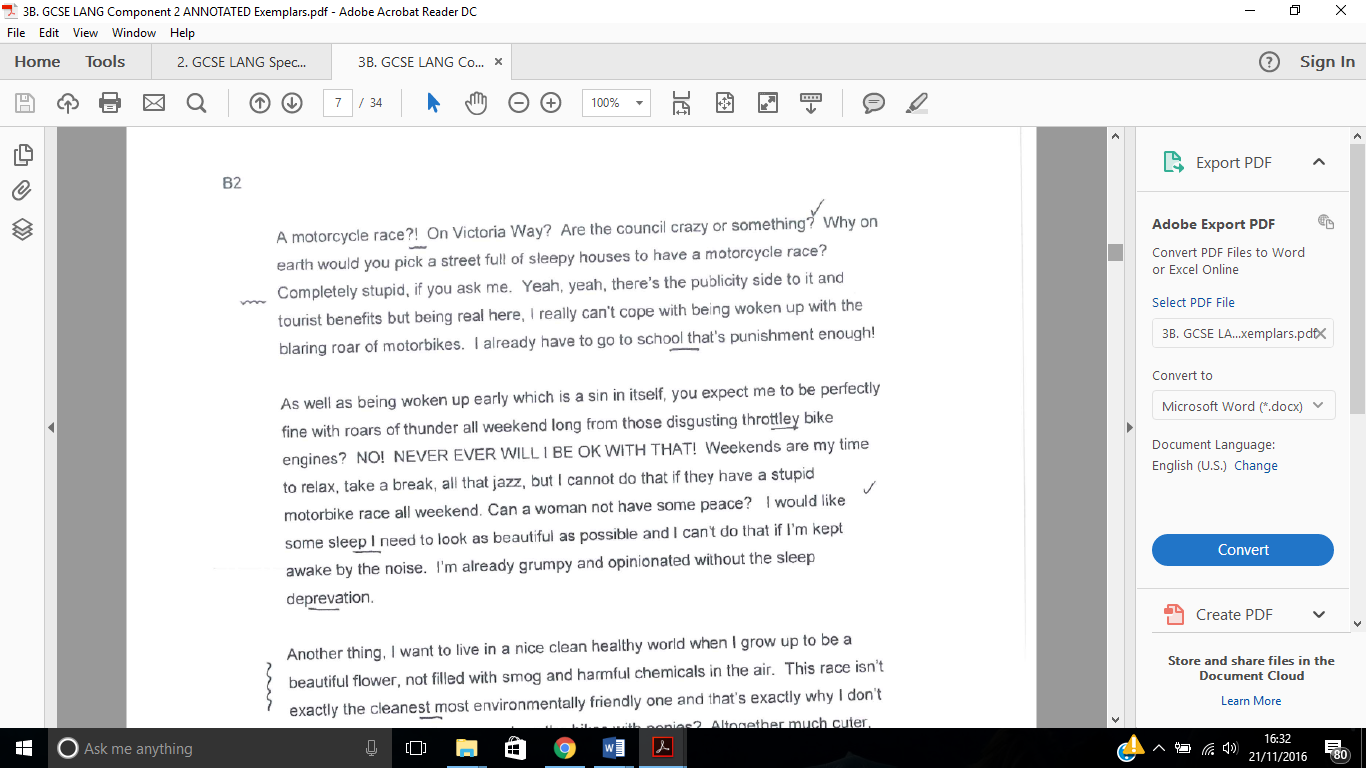 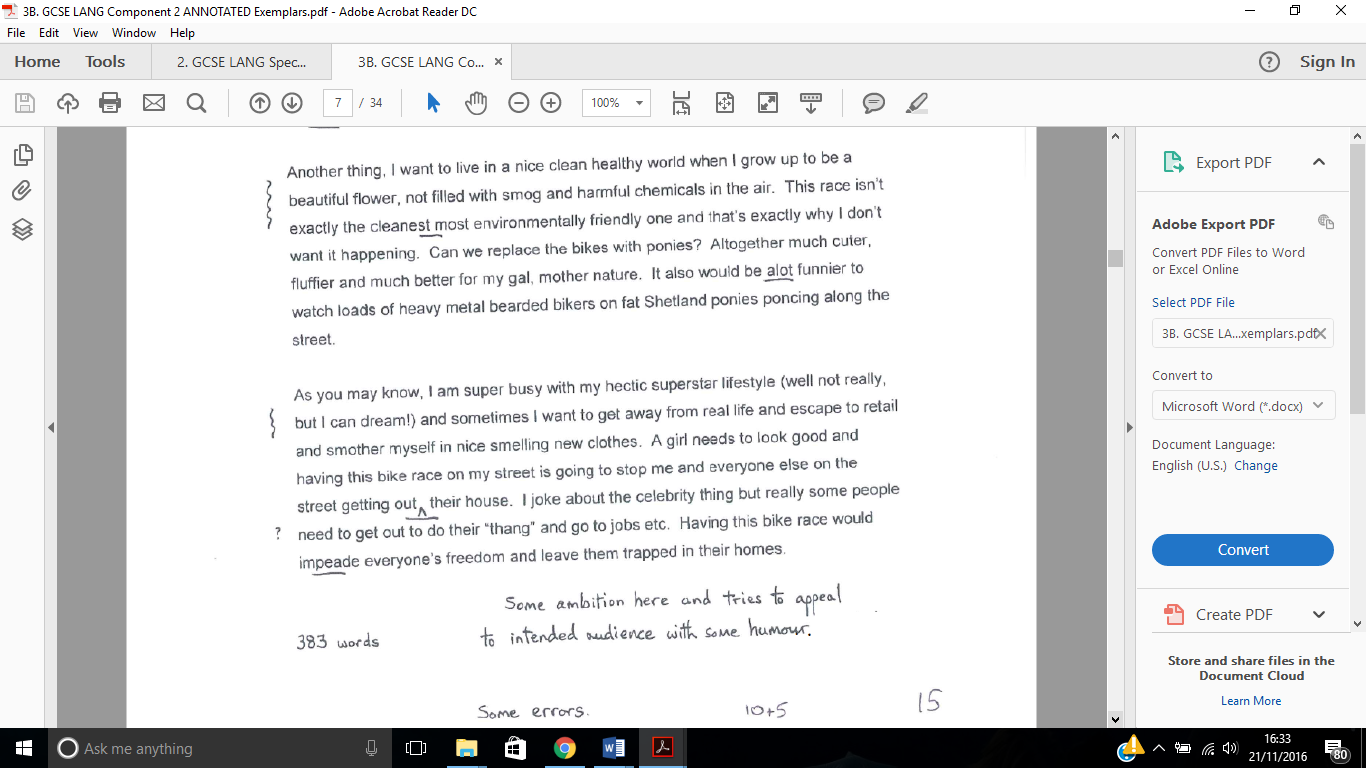 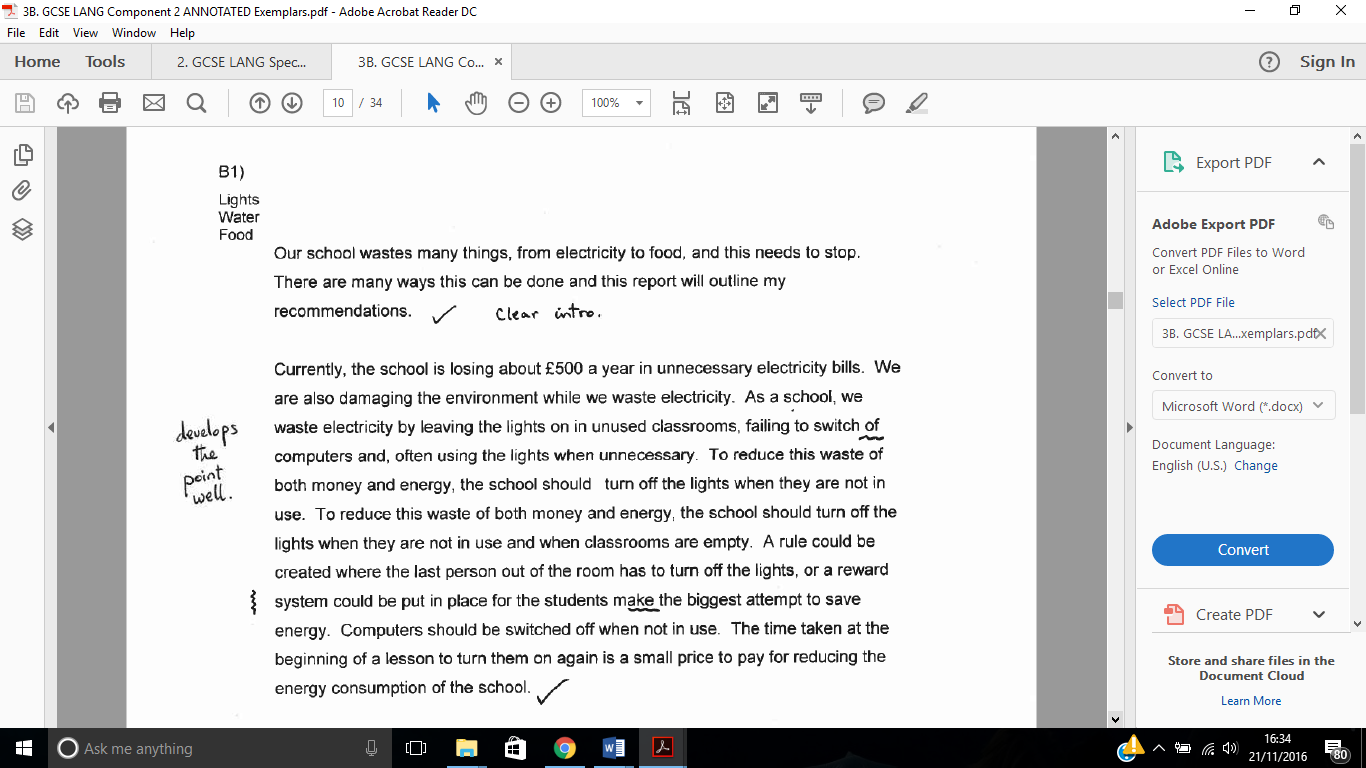 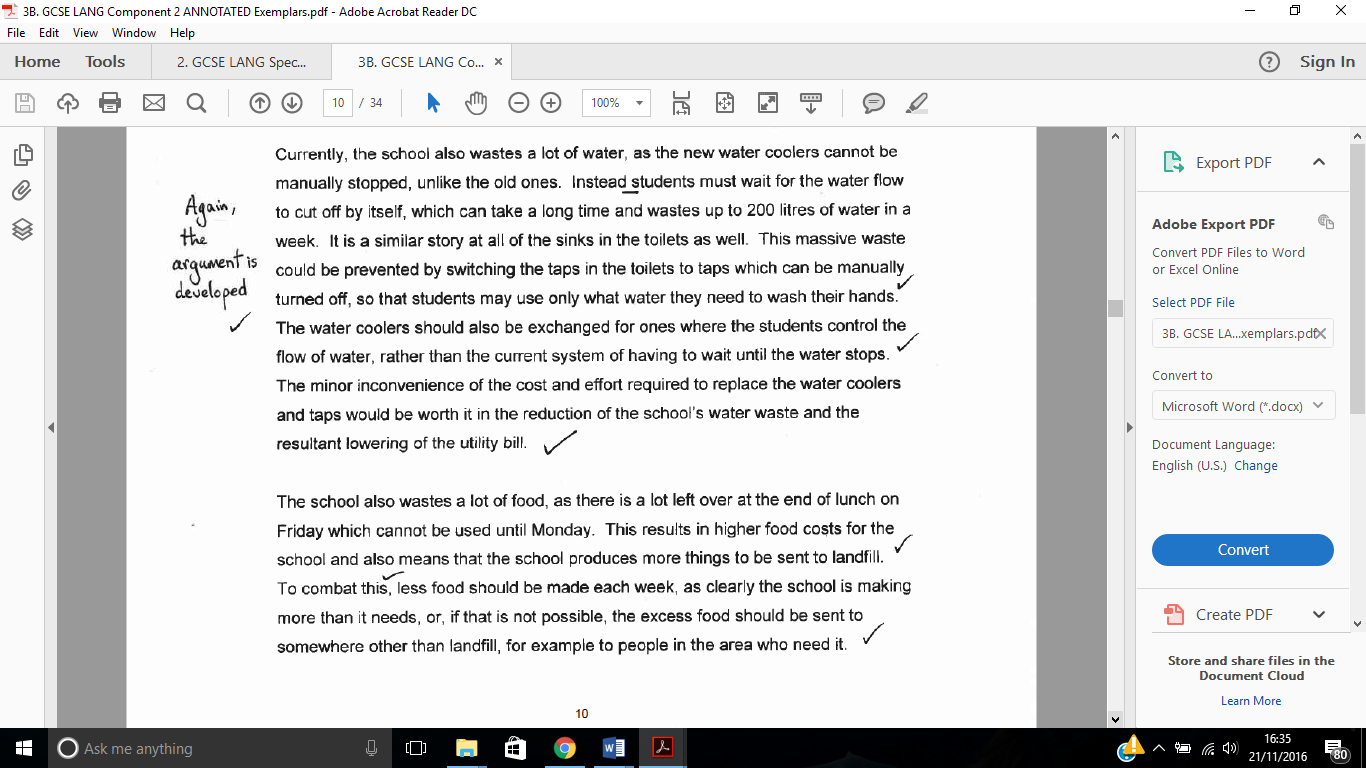 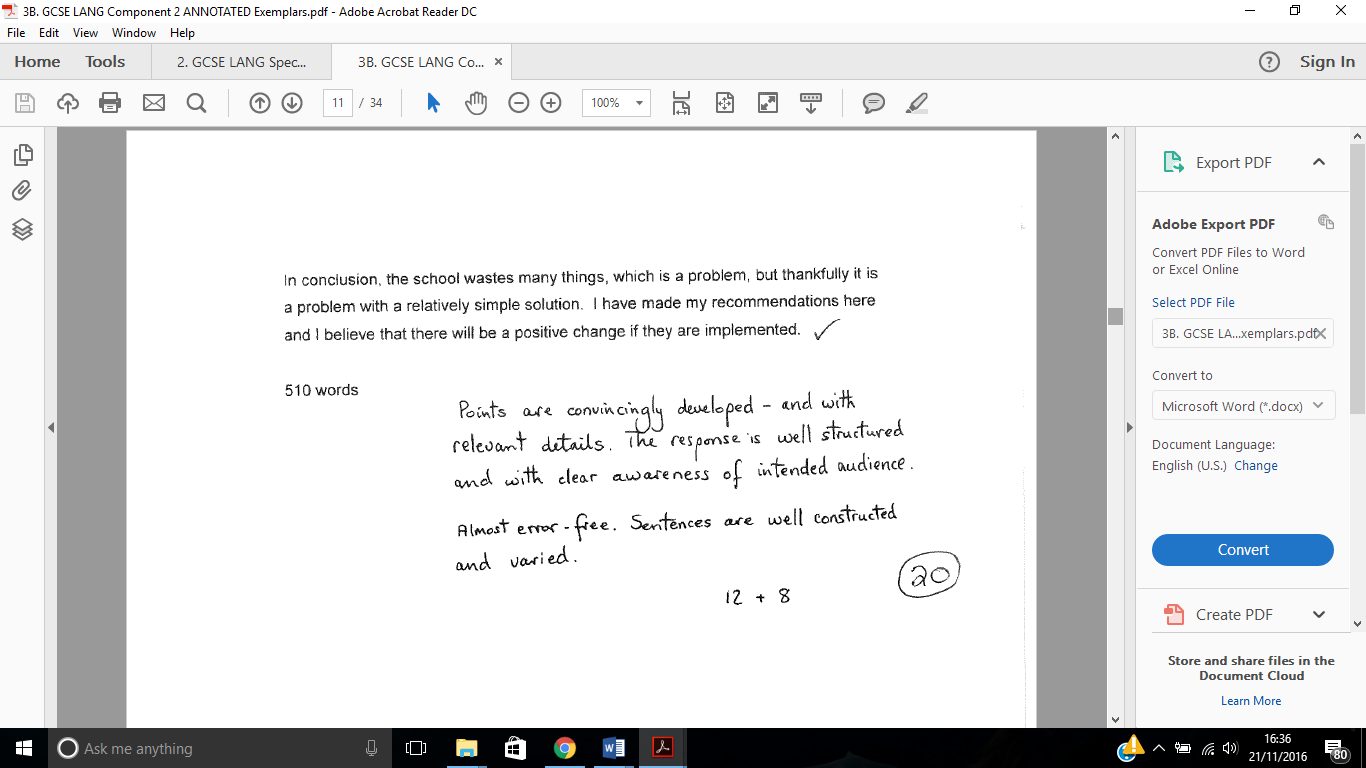 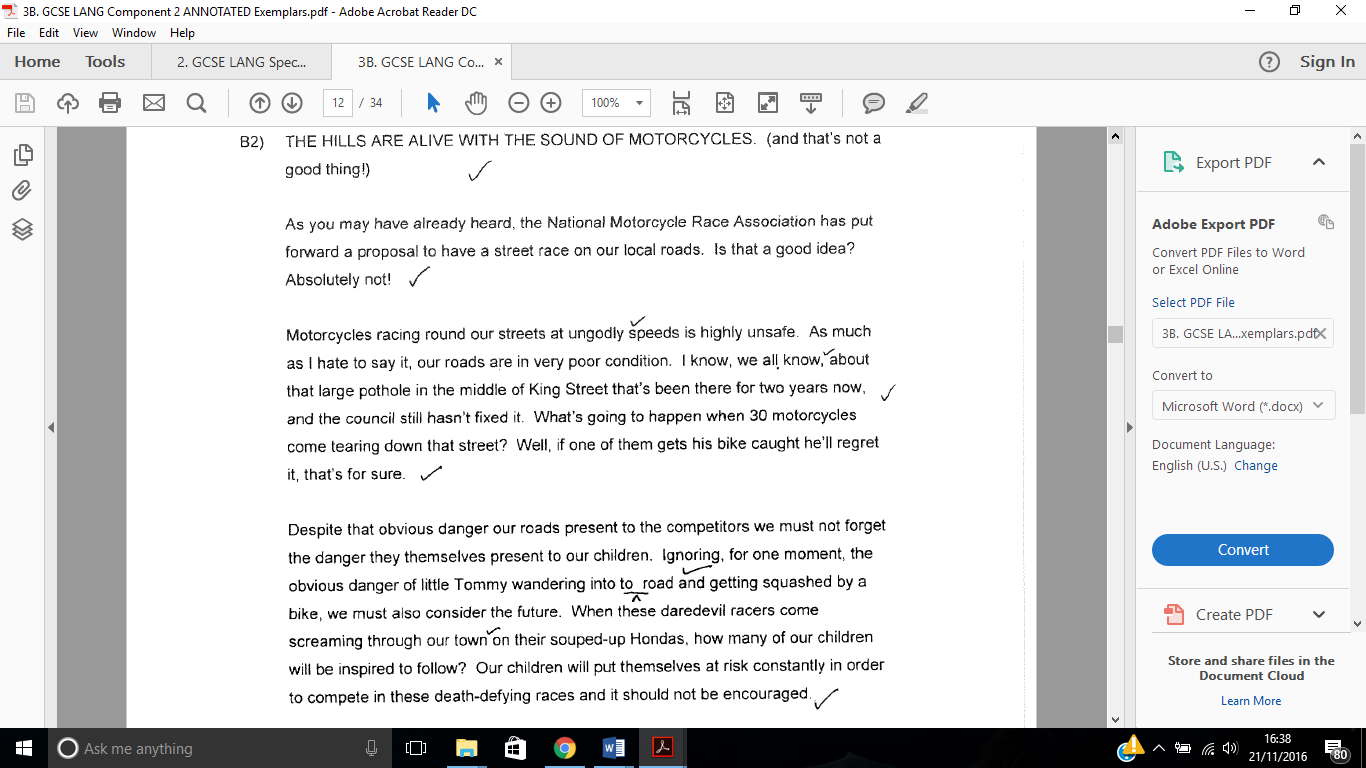 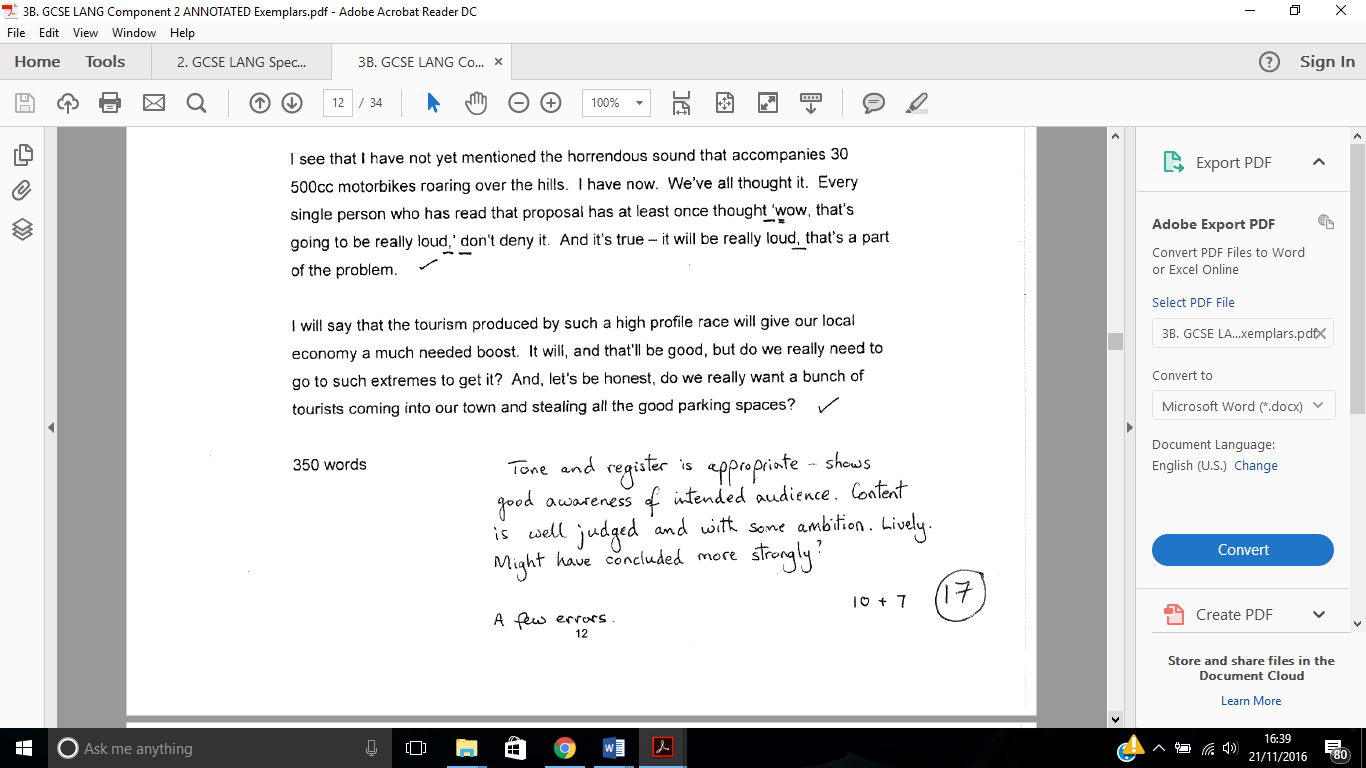 Know your HomophonesHomophones are words that sound the same but are spelled differently. If you get the wrong spelling, your writing will not make sense and you will lose marks for your overall response.  1. They’re, there and their “they're" is perhaps the easiest to remember. It is the shortened form of "they are".  For example: They're catching a flight at 11.45.  "their" means "belonging to them"  For example: Their house is in Broad Street. "there" is used in 2 ways: to mean a place   For example: The post office is over there.  with the verb "to be" (in phrases like "there is", "there are" etc). For example: There are 26 letters in the alphabet.  See if you can choose the correct words to fill the gaps in the following sentences. For each example can you explain why your chosen word is correct? They always take ......... dog with them on holiday.     Let's wait ......... alongside the exit. Ask them if ........ coming tomorrow.  ........ building an extension to our school.  ........ are over 1200 students at our school.  We'll call in at McDonald’s if ........'s time.  ....... football team is at the top of the league.  Sam is always ........ in good time.  Dad was pleased that they had done so well in ........ exams. I'm afraid ........ going to find the move very stressful.  My parents won't be coming as ........ both working on Saturday.  The teacher told them to leave ........ books on her desk.  To, too and two "Two" is always a number - the number 2  For example: The two boys shivered in the cold.  "Too" can be used in 2 ways:  to mean "excessively" e.g. too far, too expensive  to mean "also" or "as well" e.g. Will you be skating too?  "To" is used in 2 ways:  to show direction e.g. He passed the ball to his brother as part of a verb e.g. He wanted to read the new Harry Potter book.  See if you can choose the correct words to fill the gaps in the following sentences. For each example can you explain why your chosen word is correct? There were ......... trains standing in the station.  I usually go ........ the swimming pool on Saturdays.  The question was ........ hard for me.  My best subject is Geography but I'm quite good at English ........ .  Maisie tries ........ train at least four times a week.  The music was far ........ loud for Joe's parents.  Twice ........ is four.  Jack's ambition is ........ become an actor.  ........ heads are better than one!  "I'd like a cookie please," said Emma. "Me ........ !" shouted Mick.  I wouldn't bother ........ much about what to wear at the party.  "Remember ........ bring a change of clothes in case we get wet.  Where, wear, were and we’re “Wear” means to have on the body. “Where” means in what place or to what place or from what place. “Were” is used in when talking about actions in the past. “We’re” is used as a contracted form of  “we are.” See if you can choose the correct words to fill the gaps in the following sentences. For each example can you explain why your chosen word is correct? I _____ warm clothes in Winter. I do not know _____ Mr Banks lives. We _____ at the game yesterday. _____ are you going this evening? Have you decided where _____going? Susan had to _____ a bandage on her arm. When we _____ at the seaside we swam. People _____ sandals in warm countries. _____ Ryan and David at the library. _____ did the new pupil come from? We decided that ____ meeting at 6pm. Clothes to _____ for Summer are in the shops. _____ can she be? _____ you here last night when we _____ visiting? Commonly Misspelled WordsUseful Connectives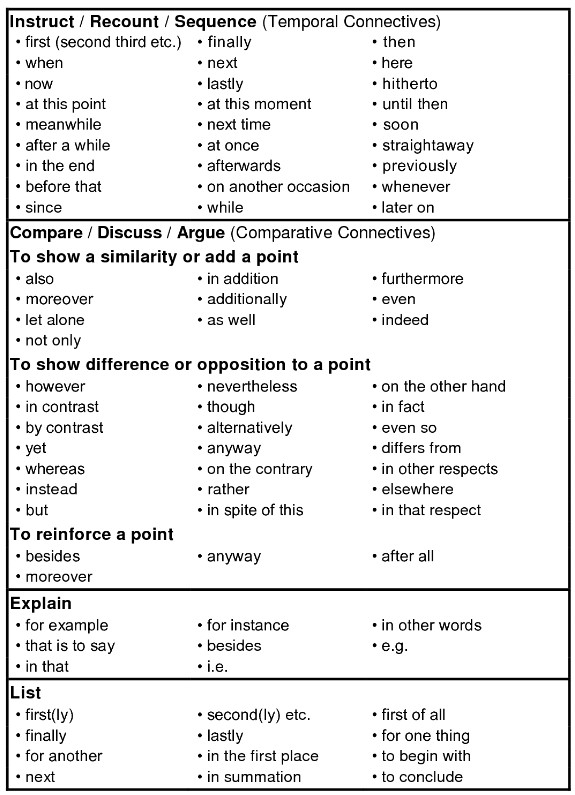 accommodation actually although argument audience autumn beautiful beginning believe beneath buried business caught climb column concentration conclusion conscience conscious consequence continuous decide/decisiondefinite development disappear disappoint embarrass environment evaluationevidence explanation February fierceforty fulfil furthermore guard happened health height imaginary interesting interrupt issue jealous knowledge listening lonely meanwhilemischiefmodern moreover necessarynervous original outrageous parallel participation pattern peaceful people performance permanentpersuade/persuasion physical possession process proportion queue receive reference remember safety secondary separate sincerely skilful soldier stomach straight strategy success surely surprise techniquetomorrow unfortunatelyweight weird women